ЈАВНО ПРЕДУЗЕЋЕ «ЕЛЕКТРОПРИВРЕДА СРБИЈЕ» БЕОГРАД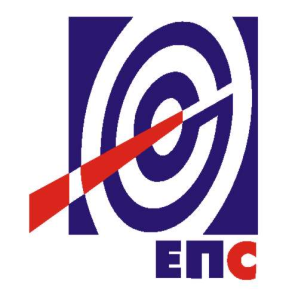 КОНКУРСНА ДОКУМЕНТАЦИЈАза подношење понуда уoтвореном поступку ради закључења Оквирног споразума са једнимпонуђачем на период до две годинеза јавну набавку радова бр. JН/8000/0046-4/2016Радови на санацији канализационе мреже у одсеку за техничке услуге Сомбор»                                                                                    К О М И С И Ј А                                                                      за спровођење ЈН/8000/0046-4/2016                                                                    формирана Решењем бр.12.01.445514/7-16(Заведено у ЈП ЕПС под бројем 12.01.62844/2-17 од 24.05.2017.године)Београд, мај, 2017. годинеНа основу члана 32, 40 и 61. Закона о јавним набавкама („Сл. гласник РС” бр. 124/12, 14/15 и 68/15), (у даљем тексту Закон), члана 2.и 7. Правилника о обавезним елементима конкурсне документације у поступцима јавних набавки и начину доказивања испуњености услова („Сл. гласник РС” бр. 86/15), Одлуке о покретању поступка јавне набавке број 12.01.445514/2-16 од 18.11.2016.године и Решења о образовању комисије за јавну набавку број 445514/3-16 од 18.11.2016. године припремљена је:КОНКУРСНА ДОКУМЕНТАЦИЈАза подношење понуда у отвореном поступку ради закључења Оквирног споразума са једним понуђачем на период до две годинеза јавну набавку радова бр.ЈН/8000/0046-4/2016Садржај конкурснедокументације:Укупан број страна документације: 77ОПШТИ ПОДАЦИ О ЈАВНОЈ НАБАВЦИПОДАЦИ О ПРЕДМЕТУ ЈАВНЕ НАБАВКЕ2.1 Опис предмета јавне набавке, назив и ознака из општег речника набавкеОпис предмета јавне набавке: Радови на санацији канализационе мреже у одсеку за техничке услуге СомборНазив из општег речника набавке:Грађевински радовиОзнака из општег речника набавке: 45000000Детаљни подаци о предмету набавке наведени су у техничкој спецификацији (поглавље 3. Конкурсне документације)ТЕХНИЧКАСПЕЦИФИКАЦИЈАВрста, техничке карактеристике, квалитет, количина и опис радова,техничка документација и планови, начин спровођења контроле и обезбеђивања гаранције квалитета, рок извођења радова, место извођења радова, гарантни рок, евентуалне додатне услуге и сл.Врста и количина радоваПРЕДМЕР РАДОВА НА РЕКОНСТРУКЦИЈИ КАНАЛИЗАЦИОНЕ МРЕЖЕ Наконзакључења оквирног споразума, када настане потреба Наручиоца за предметом набавке, Наручилац ће појединачне набавке реализовати потписивањем и достављањем изабраном понуђачу наруџбеница са елементима уговора, а под условима из закљученог Oквирног споразума у погледу предмета набавке, јединичних цена, начина и рокова плаћања, гарантног рока и осталих елемената дефинисаних Oквирним споразумом.3.2Квалитет опис радова и начин спровођења контроле и обезбеђивања гаранције квалитетаИзвођач је у обавези да радове изведе у складу са Техничком спецификацијом и Обрасцем структуре цене, важећим Законом о планирању и изградњи (Сл.гл.РС бр. 72/2009, 81/2009 - испр., 64/2010 –одлуку УС, 24/2011, 121/2012, 42/2013 –одлуку УС, 50/2013 –одлуку УС, 98/2013 –одлуку УС, 132/2014 и 145/2014), Законом о безбедности и здрављу на радуи другим важећим подзаконским актима, стандардима, препорукама и техничким прописима и правилима струке за ову врсту делатности као и да пружи доказе о квалитету изведених радова.Наручилац ће писaним путeм oбaвeсти Извoђaчa радова o лицу/имa кoja иступajу у свojству овлашћеног лица Нaручиoцa који ће пратити извођење радоваИзвођач радова је дужан омогућити Наручиоцу сталан надзор над радовима и контролу количине и квалитета употребљеног материјала.Квантитативни и квалитативни пријем радова извршиће комисија састављена од представника Наручиоца и Извођача радова, која ће сачинити Записник о квантитативном и квалитативном пријему истих. Извођач радова је дужан да своје активности прилагоди договору са Наручиоцем за планиране радове, без права надокнаде за евентуално посебно повећање трошкова за прековремени рад.За случај било каквог квантитативног или квалитативног одступања, представници Наручиоца и Извођача радова сачиниће Записник са примедбама. Извођач радова је дужан да одмах, а најкасније у року који комисија одреди Записником, отклони све евентуалне констатоване недостатке и примедбе.Када Извођач отклони све евентуалне примедбе и недостатке у датим роковима, комисија ће извршити поново пријем изведених радова и то констатовати новим Записником. Тек тада се сматра да је пријем изведених радова извршен успешно и да су изведени радови примљени од стране Наручиоца односно да је извођење радова према конкретној појединачној наруџбеници завршено.Рок извођења радоваРок извођења радова износи 15 (словима: петнаест) дана од дана издавања наруџбеницe, и увођења извођача радова у посао.Увођење Извођача радова у посао се сматра први дан отварања грађевинског дневника.У случају да Извођач радова не изведе радове у року, Наручилац има право на наплату уговорне казне и средства финансијског обезбеђења за добро извршење посла, као и право на раскид оквирног споразума.Место извођења радоваМесто извођења радова je Oдсек за техничке услуге Сомбор.Гарантни рокГарантни рок за изведене радове не може бити краћи од 24 (словима: двадесетчетири) месеца од дана када је извршен квантитативни и квалитативни пријем  радова по појединачно издатој наруџбеници.Извођач радова је дужан да се у гарантном периоду, а на писани захтев Наручиоца, у року од 2 (словима: два) дана, одазове и у најкраћем року отклони о свом трошку све недостатке, који су настали због његовог пропуста и неквалитетног рада.УСЛОВИ ЗА УЧЕШЋЕ У ПОСТУПКУ ЈАВНЕ НАБАВКЕ ИЗ ЧЛ. 75. И 76. ЗАКОНА О ЈАВНИМ НАБАВКАМА И УПУТСТВО КАКО СЕ ДОКАЗУЈЕ ИСПУЊЕНОСТ ТИХ УСЛОВАПонуда понуђача који не докаже да испуњава наведене обавезне и додатне услове из тачака 1. До 8. овог обрасца, биће одбијена као неприхватљива.1.Сваки подизвођач мора да испуњава услове из члана 75. став 1. тачка 1), 2) и 4) Закона, што доказује достављањем доказа наведених у овом одељку. Услове у вези са капацитетима из члана 76. Закона, понуђач испуњава самостално без обзира на ангажовање подизвођача.2.Сваки понуђач из групе понуђача  која подноси заједничку понуду мора да испуњава услове из члана 75. став 1. тачка 1), 2) и 4) Закона, што доказује достављањем доказа наведених у овом одељку. Услове у вези са капацитетима из члана 76. Закона понуђачи из групе испуњавају заједно, на основу достављених доказа у складу са овим одељком конкурсне документације.3.Докази о испуњености услова из члана 77. Закона могу се достављати у неовереним копијама. Наручилац може пре доношења одлуке о закључењу оквирног споразума, захтевати од понуђача, чија је понуда на основу извештаја комисије за јавну набавку оцењена као најповољнија да достави на увид оригинал или оверену копију свих или појединих доказа.Ако понуђач у остављеном, примереном року који не може бити краћи од пет дана, не достави на увид оригинал или оверену копију тражених доказа, Наручилац ће његову понуду одбити као неприхватљиву.4.Лице уписано у Регистар понуђача није дужно да приликом подношења понуде доказује испуњеност обавезних услова за учешће у поступку јавне набавке, односно Наручилац не може одбити као неприхватљиву, понуду зато што не садржи доказ одређен Законом или Конкурсном документацијом, ако је понуђач, навео у понуди интернет страницу на којој су тражени подаци јавно доступни. У том случају понуђач може, да у Изјави (која мора бити потписана и оверена), да наведе да је уписан у Регистар понуђача. Уз наведену Изјаву, понуђач може да достави и фотокопију Решења о упису понуђача у Регистар понуђача.  На основу члана 79. став 5. Закона понуђач није дужан да доставља следеће доказе који су јавно доступни на интернет страницама надлежних органа, и то:1)извод из регистра надлежног органа:-извод из регистра АПР: www.apr.gov.rs2)докази из члана 75. став 1. тачка 1) ,2) и 4) Закона-регистар понуђача: www.apr.gov.rs5. Уколико је доказ о испуњености услова електронски документ, понуђач доставља копију електронског документа у писаном облику, у складу са законом којим се уређује електронски документ.6. Ако понуђач има седиште у другој држави, Наручилац може да провери да ли су документи којима понуђач доказује испуњеност тражених услова издати од стране надлежних органа те државе.7. Ако понуђач није могао да прибави тражена документа у року за подношење понуде, због тога што она до тренутка подношења понуде нису могла бити издата по прописима државе у којој понуђач има седиште и уколико уз понуду приложи одговарајући доказ за то, Наручилац ће дозволити понуђачу да накнадно достави тражена документа у примереном року.8. Ако се у држави у којој понуђач има седиште не издају докази из члана 77. став 1. Закона, понуђач може, уместо доказа, приложити своју писану изјаву, дату под кривичном и материјалном одговорношћу оверену пред судским или управним органом, јавним бележником или другим надлежним органом те државе.9. Понуђач је дужан да без одлагања, а најкасније у року од 5 (словима: пет) дана од дана настанка промене у било којем од података које доказује, о тој промени писмено обавести Наручиоца и да је документује на прописани начин.5. КРИТЕРИЈУМ ЗА ЗАКЉУЧЕЊЕ ОКВИРНОГ СПОРАЗУМАИзбор најповољније понуде ће се извршити применом критеријума „Најнижа понуђена цена“.Критеријум за оцењивање и рангирање понуда Најнижа понуђена цена, заснива се на понуђеној цени као једином критеријуму.Напомена: Вредност понуде се користи у поступку стручне оцене понуда за рангирање истих док се Оквирни споразум закључује на процењену вредност јаввне набавке.У случају примене критеријума најниже понуђене цене, а у ситуацији када постоје понуде домаћег и страног понуђача који изводе радове, Наручилац мора изабрати понуду домаћег понуђача под условом да његова понуђена цена није већа од 5% у односу на нaјнижу понуђену цену страног понуђача.У понуђену цену страног понуђача урачунавају се и царинске дажбине.Домаћи понуђач је правно лице резидент у смислу закона којим се уређује порез на добит правних лица, односно физичко лице резидент у смислу закона којим се уређује порез на доходак грађана.Ако је поднета заједничка понуда, група понуђача се сматра домаћим понуђачем ако је сваки члан групе понуђача правно лице резидент у смислу закона којим се уређује порез на добит правних лица, односно физичко лице резидент у смислу закона којим се уређује порез на доходак грађана (лице из члана 86. става 6. Закона).Ако је поднета понуда са подизвођачем, понуђач се сматра домаћим понуђачем, ако је понуђач и његов подизвођач правно лице резидент у смислу закона којим се уређује порез на добит правних лица, односно физичко лице резидент у смислу закона којим се уређује порез на доходак грађана (лице из члана 86. става 6. Закона).Предност дата за домаће понуђаче (члан 86.  став 3. Закона) у поступцима јавних набавки у којима учествују понуђачи из држава потписница Споразума о слободној трговини у централној Европи (ЦЕФТА 2006) примењиваће се сходно одредбама тог споразума.Предност дата за домаће понуђаче (члан 86. став 3. Закона) у поступцима јавних набавки у којима учествују понуђачи из држава потписница Споразума о стабилизацији и придруживању између Европских заједница и њихових држава чланица, са једне стране, и Републике Србије, са друге стране, примењиваће се сходно одредбама тог Споразума.5.1. Резервни критеријумУколико две или више понуда имају исту најнижу понуђену цену, као најповољнија биће изабрана понуда оног понуђача који је понудио дужи рок важења понуде, који не може бити краћи од 60 (словима: шездесет) дана од дана отварања понуда.Уколико ни после примене резервног критеријума не буде  могуће изабрати најповољнију понуду, најповољнија понуда биће изабрана путем жреба.Наручилац ће извршити извлачење путем жреба само оних понуђача који имају понуду са истом најнижом понуђеном ценом, као и истим роком важења понуде.Наручилац ће писмено обавестити све понуђаче који су поднели понуде о датуму када ће се одржати извлачење путем жреба.Извлачење путем жреба наручилац ће извршити јавно. На посебним папирима, који су исте величине и боје, наручилац ће исписати називе понуђача, те папире ставити у провидну кутију, одакле ће представник Комисије извући само један папир. Понуђачу, чији назив буде на извученом папиру, биће додељен Оквирни споразум  о јавној набавци.Записник о  извлачењу путем жреба потписују чланови комисије и присутни овлашћени представници понуђача, који преузимају примерак записника. Наручилац ће поштом или електронским путем доставити Записник о  извлачењу путем жреба понуђачима који нису присутни на извлачењу.6.УПУТСТВО ПОНУЂАЧИМА КАКО ДА САЧИНЕ ПОНУДУКонкурсна документација садржи Упутство понуђачима како да сачине понуду и потребне податке о захтевима Наручиоца у погледу садржине понуде, као и услове под којима се спроводи поступак избора најповољније понуде у поступку јавне набавке.Понуђач мора да испуњава све услове одређене Законом и конкурсном документацијом. Понуда се припрема и доставља на основу позива, у складу са конкурсном документацијом, у супротном, понуда се одбија као неприхватљива.Језик на којем понуда мора бити састављенаНаручилац је припремио конкурсну документацију на српском језику и водиће поступак јавне набавке на српском језику. Понуда са свим прилозима мора бити сачињена на српском језику.Прилози који чине саставни део понуде, достављају се на српском језику. Уколико је неки прилог (доказ или документ) на страном језику, он мора бити преведен на српски језик и оверен од стране преводиоца, у супротном ће понуда бити одбијена као неприхватљива.Начин састављања и подношења понудеПонуђач је обавезан да сачини понуду тако што Понуђач уписује тражене податке у обрасце који су саставни део конкурсне документације и оверава је печатом и потписом законског заступника, другог заступника уписаног у регистар надлежног органа или лица овлашћеног од стране законског заступника уз доставу овлашћења у понуди. Доставља их заједно са осталим документима који представљају обавезну садржину понуде.Препоручује се да сви документи поднети у понуди  буду нумерисани и повезани у целину (јемствеником, траком и сл.), тако да се појединачни листови, односно прилози, не могу накнадно убацивати, одстрањивати или замењивати. Препоручује се да се нумерација поднете документације и образаца у понуди изврши на свакоj страни на којој има текста, исписивањем “1 од н“, „2 од н“ и тако све до „н од н“, с тим да „н“ представља укупан број страна понуде.Препоручује се да доказе који се достављају уз понуду, а због своје важности не смеју бити оштећени, означени бројем (банкарска гаранција, меница...), стављају се у посебну фолију, а на фолији се видно означава редни број странице листа из понуде. Фолија се мора залепити при врху како би се докази, који се због своје важности не смеју оштетити, заштитили.Понуђач подноси понуду у затвореној коверти или кутији, тако да се при отварању може проверити да ли је затворена, на адресу: Јавно предузеће „Електропривреда Србије“, писарница - са назнаком: „Понуда за јавну набавку радова - Радови на санацији канализационе мреже у одсеку за техничке услуге Сомбор–JН/8000/0046-4/2016 - НЕ ОТВАРАТИ“. На полеђини коверте обавезно се уписује тачан назив и адреса понуђача, телефон и факс понуђача, као и име и презиме овлашћеног лица за контакт.У случају да понуду подноси група понуђача, на полеђини коверте је пожељно назначити да се ради о групи понуђача и навести називе и адресу свих чланова групе понуђача.У случају заједничке понуде групе понуђача, све обрасце потписује и оверава члан групе понуђача, који је одређен као Носилац посла у споразуму чланова групе понуђача (изузев образаца који подразумевају давање изјава под материјалном и кривичном одговорношћу), које попуњава, потписује и оверава сваки члан групе понуђача у своје име.Обавезна садржина понудеСадржину понуде, поред Обрасца понуде, чине и сви остали докази о испуњености услова из чл. 75.и 76.Закона, предвиђени чл. 77. Закона, који су наведени у конкурсној документацији, као и сви тражени прилози и изјаве (попуњени, потписани и печатом оверени) на начин предвиђен следећим ставом ове тачке:Образац понуде Структура цене Образац трошкова припреме понуде, ако понуђач захтева надокнаду трошкова у складу са чл.88 ЗаконаИзјава о независној понуди Изјава у складу са чланом 75. став 2. Закона средства финансијског обезбеђења обрасци, изјаве и докази одређене тачком 6.5 или 6.5 овог упутства у случају да понуђач подноси понуду са подизвођачем или заједничку понуду подноси група понуђачапотписан и печатом оверен „Модел Оквирног споразума“ (пожељно је да буде попуњен)Прилог о безбедности и здрављу на радуДокази о испуњености услова из чл.75. и 76. Закона у складу са чланом 77. Закона и Одељком 4. конкурсне документације Овлашћење за потписника (ако не потписује заступник)Споразум о заједничком наступању којим се понуђачи из групе међусобно и према Наручиоцу обавезују на извршење јавне набавке (у случају подношења заједничке понуде)Наручилац ће одбити као неприхватљиве све понуде које не испуњавају услове из позива за подношење понуда и конкурсне документације.Наручилац ће одбити као неприхватљиву понуду понуђача, за коју се у поступку стручне оцене понуда утврди да докази који су саставни део понуде садрже неистините податке.Благовременим се сматрају понуде које су примљене, и оверене печатом пријема у писарници Наручиоца,  у складу са Позивом за подношење понуда, објављеним на Порталу јавних набавки, Ако је понуда поднета по истеку рока за подношење понуда одређеног у Позиву, сматраће се неблаговременом, а Наручилац ће по окончању поступка отварања понуда, овакву понуду вратити неотворену понуђачу, са назнаком да је поднета неблаговремено.Комисија за јавне набавке ће благовремено поднете понуде јавно отворити, у просторијама Јавног предузећа „Електропривреда Србије“ Београд, ул. Балканска 13 спрат II, у складу са Позивом за подношење понуда.Представници понуђача који учествују у поступку јавног отварања понуда, морају да пре почетка поступка јавног отварања доставе Комисији за јавне набавке писано овлашћењеза учествовање у овом поступку, (пожељно је да буде издато на меморандуму понуђача), заведено и оверено печатом и потписом законског заступника понуђача или другог заступника уписаног у регистар надлежног органа или лица овлашћеног од стране законског заступника уз доставу овлашћења у понуди.Комисија за јавну набавку води записник о отварању понуда у који се уносе подаци у складу са Законом.Записник о отварању понуда потписују чланови комисије и присутни овлашћени представници понуђача, који преузимају примерак записника.Наручилац ће у року од 3 (словима: три) дана од дана окончања поступка отварања понуда поштом или електронским путем доставити записник о отварању понуда понуђачима који нису учествовали у поступку отварања понуда.Начин подношења понудеПонуђач може поднети само једну понуду.Понуду може поднети понуђач самостално, група понуђача, као и понуђач са подизвођачем.Понуђач који је самостално поднео понуду не може истовремено да учествује у заједничкој понуди или као подизвођач. У случају да понуђач поступи супротно наведеном упутству свака понуда понуђача у којој се појављује биће одбијена. Понуђач може бити члан само једне групе понуђача која подноси заједничку понуду, односно учествовати у само једној заједничкој понуди. Уколико је понуђач, у оквиру групе понуђача, поднео две или више заједничких понуда, Наручилац ће све такве понуде одбити.Понуђач који је члан групе понуђача не може истовремено да учествује као подизвођач. У случају да понуђач поступи супротно наведеном упутству свака понуда понуђача у којој се појављује биће одбијена. Измена, допуна и опозив понудеУ року за подношење понуде понуђач може да измени или допуни већ поднету понуду писаним путем, на адресу Наручиоца, са назнаком „ИЗМЕНА – ДОПУНА Понуде за јавну набавку радова - Радови на санацији канализационе мреже у одсеку за техничке услуге Сомбор – JН/8000/0046-4/2016 - НЕ ОТВАРАТИ“”.У случају измене или допуне достављене понуде, Наручилац ће приликом стручне оцене понуде узети у обзир измене и допуне само ако су извршене у целини и према обрасцу на који се, у већ достављеној понуди,измена или допуна односи.У року за подношење понуде понуђач може да опозове поднету понуду писаним путем, на адресу Наручиоца, са назнаком „ОПОЗИВ Понуде за јавну набавку радова - Радови на санацији канализационе мреже у одсеку за техничке услуге Сомбор – JН/8000/0046-4/2016 - НЕ ОТВАРАТИ“”.У случају опозива поднете понуде пре истека рока за подношење понуда, Наручилац такву понуду неће отварати, већ ће је неотворену вратити понуђачу.Уколико понуђач измени или опозове понуду поднету по истеку рока за подношење понуда, Наручилац ће наплатити средство обезбеђења дато на име озбиљности понуде ПартијеНабавка није обликована по партијама.Понуда са варијантамаПонуда са варијантама није дозвољена.Подношење понуде са подизвођачимаПонуђач је дужан да у понуди наведе да ли ће извршење набавке делимично поверити подизвођачу. Ако понуђач у понуди наведе да ће делимично извршење набавке поверити подизвођачу, дужан је да наведе:- назив подизвођача, а уколико Оквирни споразум између наручиоца и понуђача буде закључен, тај подизвођач ће бити наведен у Оквирном споразуму;- проценат укупне вредности набавке који ће поверити подизвођачу, а који не може бити већи од 50% као и део предметне набавке који ће извршити преко подизвођача.Понуђач у потпуности одговара Наручиоцу за извршење уговорене набавке, без обзира на број подизвођача и обавезан је да наручиоцу, на његов захтев, омогући приступ код подизвођача ради утврђивања испуњености услова.Обавеза понуђача је да за подизвођача достави доказе о испуњености обавезних услова из члана 75. став 1. тачка 1), 2) и 4) Законанаведених у одељку Услови за учешће из члана 75. и 76. Закона и Упутство како се доказује испуњеност тих услова.Додатне услове понуђач испуњава самостално, без обзира на ангажовање подизвођача.Све обрасце у понуди потписује и оверава понуђач, изузев образаца под пуном материјалном и кривичном одговорношћу,које попуњава, потписује и оверава сваки подизвођач у своје име (Образац изјаве у складу са чланом 75. став 2. Закона).Понуђач не може ангажовати као подизвођача лице које није навео у понуди, у супротном Наручилац ће реализовати средство обезбеђења и раскинути Оквирни споразум, осим ако би раскидом Оквирног споразума Наручилац претрпео знатну штету. Понуђач може ангажовати као подизвођача лице које није навео у понуди, ако је на страни подизвођача након подношења понуде настала трајнија неспособност плаћања, ако то лице испуњава све услове одређене за подизвођача и уколико добије претходну сагласност Наручиоца. Све ово не утиче на правило да понуђач  у потпуности одговара Наручиоцу за извршење обавеза из поступка јавне набавке, односно за извршење уговорних обавеза, без обзира на број подизвођача.Наручилац у овом поступку не предвиђа примену одредби става 9. и 10. члана 80. Закона.Подношење заједничке понудеУ случају да више понуђача поднесе заједничку понуду, они као саставни део понуде морају доставити Споразум о заједничком извршењу набавке, којим се међусобно и према Наручиоцу обавезују на заједничко извршење набавке, који обавезно садржи податке прописане члан 81. став 4. и 5.Закона и то: податке о члану групе који ће бити Носилац посла, односно који ће поднети понуду и који ће заступати групу понуђача пред Наручиоцем;опис послова сваког од понуђача из групе понуђача у извршењу Оквирног споразума.Сваки понуђач из групе понуђача  која подноси заједничку понуду мора да испуњава услове из члана 75.  став 1. тачка 1), 2) и 4) Закона, наведене у одељку Услови за учешће из члана 75. и 76. Закона и Упутство како се доказује испуњеност тих услова. Услове у вези са капацитетима, у складу са чланом 76. Закона, понуђачи из групе испуњавају заједно, на основу достављених доказа дефинисаних конкурсном документацијом.У случају заједничке понуде групе понуђача обрасце под пуном материјалном и кривичном одговорношћу попуњава, потписује и оверава сваки члан групе понуђача у своје име (Образац Изјаве о независној понуди и Образац изјаве у складу са чланом 75. став 2. Закона).Понуђачи из групе понуђача одговорају неограничено солидарно према наручиоцу према Споразуму о  заједничком  извршавању набавки који је саставни део Конкурсне документације и Оквирног споразума.Понуђена ценаЦена се исказује у динарима, без пореза на додату вредност.У случају да у достављеној понуди није назначено да ли је понуђена цена са или без пореза на додату вредност, сматраће се сагласно Закону, да је иста без пореза на додату вредност. Јединичне цене и укупно понуђена цена морају бити изражене са две децимале у складу са правилом заокруживања бројева. У случају рачунске грешке меродавна ће бити јединична цена.Понуђена цена мора садржати све трошкове рада, уграђеног материјала и опреме, ангажовања опреме и механизације, трошкови утовара опреме и материјала, транспорт, трошкове царине уколико је из увоза, трошкове шпедиције, комплетно осигурање до места испоруке и након испоруке до завршетка извођења радова, издавања атеста, трошкови испуњења обавеза у гарантном периоду, све евентуалне трошкове везане за испуњавање одредби Закона о безбедности и здрављу на раду и Закона о заштити животне средине, као и трошкове за прибављање средстава финансијског обезбеђења и све остале зависне трошкове.Вредност понуде се користи у поступку стручне оцене понуда за рангирање истих док се Оквирни споразум закључује на процењену вредност набавке.Уколико се у поступку стручне оцене понуда установи да одређене  јединичне цене превазилазе тржишно упоредиве цене (узимајући у обзир предмет набавке и период трајања Оквирног споразума), Наручилац ће у складу са чланом 93. Закона тражити од понуђача додатне информације или појашњења око висине појединачно понуђених цена за које Наручилац сматра да нису тржишно упоредиве и ако исти не буде образложио понуђене цене за које је упућен захатев, таква понуда ће бити одбијена као неприхватљива.Ако је у понуди исказана неуобичајено ниска цена, Наручилац ће поступити у складу са чланом 92. Закона.Јединичне цена су фиксне за све време важења оквирног спораума и не подлежу никаквој промени.Рок извођења радоваИзабрани понуђач је у  oбaвeзи да радове изведе у максималном року од 15 (словима: петнаест)  дана од дана пријема  појединачно издате наруџбенице, односно  увођења изабраног понуђача у посао. Увођење изабраног понуђача у посао се сматра први дан отварања грађевинског дневника.Након закључења Оквирног споразума, када настане потреба Наручиоца за предметом набавке, Наручилац ће појединачне набавке реализовати издавањем и достављањем изабраном понуђачу наруџбеница са елементима уговора под условима из закљученог Оквирног споразума у погледу предмета набавке, јединичних цена, начина и рокова плаћања, гарантног рока и осталих елемената дефинисаних оквирним споразумом. Гарантни рокЗа изведене радове, гарантни период не може бити краћи од 24 (словима: двадесетчетири) месеца од дана када је извршен квантитативни и квалитативни пријем  радова по појединачно издатој наруџбеници.Изабрани понуђач је дужан да се у гарантном периоду, а на писани захтев Наручиоца, у року од 2 (словима: два) дана, одазове и у најкраћем року отклони о свом трошку све недостатке, који су настали због његовог пропуста и неквалитетног рада.6.10 Начин и услови плаћањаПлаћање радова који су предмет ове јавне набавке наручилац ће извршити на текући рачун  изабраног понуђача, сукцесивно, у року од 45 (словима: четрдесетпет) дана од добијања исправног појединачног рачуна/ситуације. Појединачни рачуни/ситуације се испостављају по основу извршених радова по свакој издатој појединачној наруџбеници и потписивања Записника о квалитативном квантитативном пријему радова од стране овлашћених представника Наручиоца и  изабраног понуђача - без примедби.Обрачун извршених радова, вршиће се према јединичним ценама из Обрасца структуре цене Оквирног споразума и количинама дефинисаним у конкретној наруџбеници. Понуђачу није дозвољено да захтева аванс.Обрачун изведених радова према свим укупно издатим појединачним наруџбеницама не сме бити већи од вредности на коју се закључује Оквирни споразум.Износ на рачуну мора бити идентичан са износом на наруџбеници.Обавезе по Оквирном споразуму који се закључи на основу ове јавне набавке, ако се реализују у наредним годинама, Наручилац ће извршити у складу са усвојеним Годишњим планом пословања за наредне године.У ситуацији/рачуну, за изведене радове, невести ознаку делатности прописане Уредбом о класификацији делатности из области грађевинарства.Ситуације/рачуни се испостављају према количинама из обрачунских листова грађевинске књиге, овереним и потписаним од стране изабраног понуђача и лица кoja иступajу у свojству овлашћеног лица Нaручиoцa која ће пратити извођење радоваСитуација/рачун се  доставља на адресу Јавно предузеће Елeктрoпривреда Србиje, Бeoгрaд – Технички центар Нови Сад,  Одсек за техничке услуге Сомбор – ул. Апатински пут бб, 25000 Сомбор, у коме се обавезно наводи број Оквирног споразума и број наруџбенице по коме су изведени радови, са обавезним прилозима и то: Записник о пријемопредаји изведених радова потписан од стране овлашћених представника Наручиоца и Извођача радова и копија  издате наруџбенице.Плаћање ће се вршити у динарима на текучи рачун изабрног понуђача.Рок важења понудеПонуда мора да важи најмање 60 (словима:деведесет) дана од дана отварања понуда. У случају да понуђач наведе краћи рок важења понуде, понуда ће бити одбијена, као неприхватљива. Средства финансијског обезбеђењаНаручилац користи право да захтева средстава финансијског обезбеђења (у даљем тексу СФО) којим понуђачи обезбеђују испуњење својих обавеза достављају се:у поступку јавне набавке и достављају се уз понудуу поступку закључења оквирног споразума, ипо примопредаји радова по поејдиначно издатим наруџбеницама Сви трошкови око прибављања средстава обезбеђења падају на терет понуђача, а и исти могу бити наведени у Обрасцу трошкова припреме понуде.Члан групе понуђача може бити налогодавац средства финансијског обезбеђења.Средства финансијског обезбеђења морају да буду у валути у којој је и понуда.Ако се за време трајања Оквирног споразума промене рокови за извршење уговорне обавезе, важност  СФО мора се продужити. Понуђач је дужан да достави следећа средства финансијског обезбеђења:У понуди:Меница за озбиљност понудеПонуђач је обавезан да уз понуду Наручиоцу достави:1) бланко сопствену меницу за озбиљност понуде која јеиздата са клаузулом „без протеста“ и „без извештаја“потписана од стране законског заступника или лица по овлашћењу  законског заступника, на начин који прописује Закон о меници ("Сл. лист ФНРЈ" бр. 104/46, "Сл. лист СФРЈ" бр. 16/65, 54/70 и 57/89 и "Сл. лист СРЈ" бр. 46/96, Сл. лист СЦГ бр. 01/03 Уст. повеља) и Закона о платним услугама (СЛ.гласник РС број 139/2014 годину).евидентирана у Регистру меница и овлашћења кога води Народна банка Србије у складу са Одлуком о ближим условима, садржини и начину вођења регистра меница и овлашћења („Сл. гласник РС“ бр. 56/11 и 80/15) и то документује овереним захтевом пословној банци да региструје меницу са одређеним серијским бројем, основ на основу кога се издаје меница и менично овлашћење (број ЈН) и износ из основа (тачка 4. став 2. Одлуке).Менично писмо – овлашћење којим понуђач овлашћује наручиоца да може наплатити меницу  на износ од 5% од вредности понуде (без ПДВ-а) са роком важења 30 дана дужим од рока важења понуде, с тим да евентуални продужетак рока важења понуде има за последицу и продужење рока важења менице и меничног овлашћења, које мора бити издато на основу Закона о меници.овлашћење којим законски заступник овлашћује лица за потписивање менице и меничног овлашћења за конкретан посао, у случају да меницу и менично овлашћење не потписује законски заступник понуђача;2)  фотокопију важећег Картона депонованих потписа овлашћених лица за располагање новчаним средствима понуђача код  пословне банке, оверену од стране банке на дан издавања менице и меничног овлашћења (потребно је да се поклапају датум са меничног овлашћења и датум овере банке на фотокопији депо картона),3)  фотокопију ОП обрасца за законског заступника и лица овлашћених за потпис менице / овлашћења (Оверени потписи лица овлашћених за заступање)4) Доказ о регистрацији менице у Регистру меница Народне банке Србије (фотокопија  Захтева за регистрацију менице од стране пословне банке која је извршила регистрацију менице или извод са интернет странице Регистра меница и овлашћења НБС) У  случају  да  изабрани  Понуђач  после  истека  рока  за  подношење  понуда,  а  у  року важења  опције  понуде,  повуче  или  измени  понуду,   не  потпише  оквирни споразум  када  је његова  понуда  изабрана  као  најповољнија или не достави средство финансијског обезбеђења које је захтевано оквирним споразумом, наручилац  има  право да  изврши  наплату бланко сопствене менице  за  озбиљност  понуде.Меница ће бити враћена понуђачу у року од осам дана од дана предаје Кориснику средства финансијског обезбеђења која су захтевана у оквирном споразуму.Меница ће бити враћена понуђачу  коме није додељен оквирни споразум одмах по закључењу оквирног споразума са понуђачем чија понуда буде изабрана као најповољнија.Уколико средство финансијског обезбеђења није достављено у складу са захтевом из Конкурсне документације понуда ће бити одбијена као неприхватљива због битних недостатака.У тренутку закључења Оквирног споразума, понуђач је дужан да достави:Меница за добро извршење послаИзабрани понуђач је дужан да у тренутку закључења оквирног споразума, а најкасније у року од 10 (словима: десет) дана од дана обостраног потписивања Оквирног споразума од стране законских заступника страна у споразуму, а пре почетка извођења радова, као одложни услов из члана 74. став 2. Закона о облигационим односима („Сл. лист СФРЈ“ бр. 29/78, 39/85, 45/89 – одлука УСЈ и 57/89, „Сл.лист СРЈ“ бр. 31/93 и „Сл. лист СЦГ“ бр. 1/2003 – Уставна повеља),  преда Наручиоцу СФО за добро извршење посла.Изабрани понуђач је дужан да Наручиоцу достави:бланко сопствену меницу за добро извршење посла која је неопозива, без права протеста и наплатива на први позив, потписана и оверена службеним печатом од стране овлашћеног  лица,Менично писмо – овлашћење којим понуђач овлашћује наручиоца да             може наплатити меницу  на износ од  10 % од вредности оквирног                споразума (без ПДВ-а) са роком важења минимално 30 (словима:             тридесет) дана дужим од престанка важења оквирног споразума,који се             закључује на две годинефотокопију важећег Картона депонованих потписа овлашћених лица за располагање новчаним средствима понуђача код  пословне банке, оверену од стране банке на дан издавања менице и меничног овлашћења (потребно је да се поклапају датум са меничног овлашћења и датум овере банке на фотокопији депо картона),фотокопију ОП обрасца.Доказ о регистрацији менице у Регистру меница Народне банке Србије (фотокопија  Захтева за регистрацију менице од стране пословне банке која је извршила регистрацију менице или извод са интернет странице Регистра меница и овлашћења НБС) У тренутку примопредаје радоваМеницу као гаранција за  отклањање недостатака у гарантном рокуПонуђач је обавезан да Наручиоцу у тренутку примопредаје радова по свакој појединачној наруџбеници, а најкасније у року од 3 (словима: три) дана од дана сачињавања и обостраног потписивања Записника о пријемопредаји изведених радова по свакој појединачној наруџбеници доставибланко сопствену меницу за отклањање недостатака у гарантном року која је неопозива, без права протеста и наплатива на први позив, потписана и оверена службеним печатом од стране овлашћеног  лица,Менично писмо – овлашћење којим понуђач овлашћује наручиоца да може наплатити меницу  на износ од 5% од вредности појединачно издате наруџбенице (без ПДВ-а) са роком важења минимално 30 (словима: тридесет) дана дужим од гарантног рока, с тим да евентуални продужетак рока завршетка посла има за последицу и продужење рока важења менице и меничног овлашћења, фотокопију важећег Картона депонованих потписа овлашћених лица за располагање новчаним средствима понуђача код  пословне банке, оверену од стране банке на дан издавања менице и меничног овлашћења (потребно је да се поклапају датум са меничног овлашћења и датум овере банке на фотокопији депо картона),фотокопију ОП обрасца.Доказ о регистрацији менице у Регистру меница Народне банке Србије (фотокопија  Захтева за регистрацију менице од стране пословне банке која је извршила регистрацију менице или извод са интернет странице Регистра меница и овлашћења НБС) Меница може бити наплаћена у случају да изабрани понуђач не отклони недостатке у гарантном року. Уколико се средство финансијског обезбеђења не достави у року утврђеном оквирним споразумом, Наручилац има право  да наплати средство финанасијског обезбеђења за добро извршење посла.Достављање средстава финансијског обезбеђењаСредство финансијског обезбеђења за озбиљност понуде доставља се као саставни део понуде и гласи на Јавно предузеће „Електропривреда Србије“ Београд.Средство финансијског обезбеђења за добро извршење посла гласи на Јавно предузеће „Електропривреда Србије“ Београд и доставља се лично или поштом на адресу: Јавно предузеће „Електропривреда Србије“ Београд, Балканска 13,са назнаком: Средство финансијског обезбеђења за JН/8000/0046-4/2016 Средство финансијског обезбеђења за отклањање недостатака у гарантном року гласи на Јавно предузеће „Електропривреда Србије“ Београд и доставља се лично или поштом на адресу: Јавно предузеће „Елeктрoпривреда Србиje, Бeoгрaд – Технички центар Нови Сад,  Одсек за техничке услуге Сомбор – ул. Апатински пут бб, 25000 Сомбор, са назнаком: Средство финансијског обезбеђења за JН/8000/0046-4/2016 Начин означавања поверљивих података у понудиПодаци које понуђач оправдано означи као поверљиве биће коришћени само у току поступка јавне набавке у складу са позивом и неће бити доступни ником изван круга лица која су укључена у поступак јавне набавке. Ови подаци неће бити објављени приликом отварања понуда и у наставку поступка. Наручилац може да одбије да пружи информацију која би значила повреду поверљивости података добијених у понуди. Као поверљива, понуђач може означити документа која садрже личне податке, а које не садржи ни један јавни регистар, или која на други начин нису доступна, као и пословне податке који су прописима одређени као поверљиви. Наручилац ће као поверљива третирати она документа која у десном горњем углу великим словима имају исписано „ПОВЕРЉИВО“.Наручилац не одговара за поверљивост података који нису означени на горе наведени начин.Ако се као поверљиви означе подаци који не одговарају горе наведеним условима, Наручилац ће позвати понуђача да уклони ознаку поверљивости. Понуђач ће то учинити тако што ће његов представник изнад ознаке поверљивости написати „ОПОЗИВ“, уписати датум, време и потписати се.Ако понуђач у року који одреди Наручилац не опозове поверљивост докумената, Наручилац ће третирати ову понуду као понуду без поверљивих података.Наручилац је дужан да доследно поштује законите интересе понуђача, штитећи њихове техничке и пословне тајне у смислу закона којим се уређује заштита пословне тајне.Неће се сматрати поверљивим докази о испуњености обавезних услова,цена и други подаци из понуде који су од значаја за примену критеријума и рангирање понуде. Поштовање обавеза које произлазе из прописа о заштити на раду и других прописаПонуђач је дужан да при састављању понуде изричито наведе да је поштовао обавезе које произлазе из важећих прописа о заштити на раду, запошљавању и условима рада, заштити животне средине, као и да нема забрану обављања делатности која је на снази у време подношења понуде (Образац 4. из конкурсне документације).Накнада за коришћење патенатаНакнаду за коришћење патената, као и одговорност за повреду заштићених права интелектуалне својине трећих лица сноси понуђач.Начело заштите животне средине и обезбеђивања енергетске ефикасностиНаручилац је дужан да изводи радови тако да која не загађују, односно који минимално утичу на животну средину, односно који обезбеђују адекватно смањење потрошње енергије – енергетску ефикасност.Додатне информације и објашњењаЗаинтерсовано лице може, у писаном облику, тражити од Наручиоца додатне информације или појашњења у вези са припремањем понуде,при чему може да укаже Наручиоцу и на евентуално уочене недостатке и неправилности у конкурсној документацији, најкасније 5 (словима: пет) дана пре истека рока за подношење понуде, на адресу Наручиоца, са назнаком: „ОБЈАШЊЕЊА – позив за јавну набавку број JН/8000/0046-4/2016“ или електронским путем на е-mail адресу:gordana.djurbabic@eps.rs,радним данима (понедељак – петак) у времену од 07:30 до 15:30 часова. Захтев за појашњење примљен после наведеног времена или током викенда/нерадног дана биће евидентиран као примљен првог следећег радног дана.Наручилац ће у року од 3 (словима: три) дана по пријему захтева објавити Одговор на захтев на Порталу јавних набавки и својој интернет страници.Тражење додатних информација и појашњења телефоном није дозвољено.Ако је документ из поступка јавне набавке достављен од стране наручиоца или понуђача путем електронске поште или факсом, страна која је извршила достављање дужна је да од друге стране захтева да на исти начин потврди пријем тог документа, што је друга страна дужна и да учини када је то неопходно као доказ да је извршено достављање.Ако Наручилац у року предвиђеном за подношење понуда измени или допуни конкурсну документацију, дужан је да без одлагања измене или допуне објави на Порталу јавних набавки и на својој интернет страници.Ако Наручилац измени или допуни конкурсну документацију осам или мање дана пре истека рока за подношење понуда, Наручилац је дужан да продужи рок за подношење понуда и објави обавештење о продужењу рока за подношење понуда.По истеку рока предвиђеног за подношење понуда Наручилац не може да мења нити да допуњује конкурсну документацију.Комуникација у поступку јавне набавке се врши на начин одређен чланом 20. Закона.У зависности од изабраног вида комуникације, Наручилац ће поступати у складу са 13. начелним ставом који је Републичка комисија за заштиту права у поступцима јавних набавки заузела на 3. Општој седници, 14.04.2014. године (објављеним на интернет страници www.кjn.gov.rs).Трошкови понудеТрошкове припреме и подношења понуде сноси искључиво понуђач и не може тражити од наручиоца накнаду трошкова.Понуђач може да у оквиру понуде достави укупан износ и структуру трошкова припремања понуде тако што попуњава, потписује и оверава печатом Образац трошкова припреме понуде.Додатна објашњења, контрола и допуштене исправкеНаручилац може да захтева од понуђача додатна објашњења која ће му помоћи при прегледу, вредновању и упоређивању понуда, а може да врши и контролу (увид) код понуђача, односно његовог подизвођача.Уколико је потребно вршити додатна објашњења, Наручилац ће понуђачу оставити примерени рок да поступи по позиву Наручиоца, односно да омогући наручиоцу контролу (увид) код понуђача, као и код његовог подизвођача.Наручилац може, уз сагласност понуђача, да изврши исправке рачунских грешака уочених приликом разматрања понуде по окончаном поступку отварања понуда.У случају разлике између јединичне цене и укупне цене, меродавна је јединична цена. Ако се понуђач не сагласи са исправком рачунских грешака, Наручилац ће његову понуду одбити као неприхватљиву.Разлози за одбијање понудеПонуда ће бити одбијена ако:је неблаговремена, неприхватљива или неодговарајућа;ако се понуђач не сагласи са исправком рачунских грешака;ако има битне недостатке сходно члану 106. Законаодносно ако:Понуђач не докаже да испуњава обавезне услове за учешће;понуђач не докаже да испуњава додатне услове;понуђач није доставио тражено средство обезбеђења;је понуђени рок важења понуде краћи од прописаног;понуда садржи друге недостатке због којих није могуће утврдити стварну садржину понуде или није могуће упоредити је са другим понудамаНаручилац ће донети Одлуку о обустави поступка јавне набавке у складу са чланом 109. Закона.Рок за доношење Одлуке о закључењу Оквирног споразума/обустави поступкаНаручилац ће Одлуку о закључењу Оквирног споразума/обустави поступка донети у року од максимално 25 (словима: двадесетпет) дана од дана јавног отварања понуда.Одлуку о закључењу Оквирног споразума/обустави поступка  Наручилац ће објавити на Порталу јавних набавки и на својој интернет страници у року од 3 (словима: три) дана од дана доношења.Негативне референцеНаручилац може одбити понуду уколико поседује доказ да је понуђач у претходне три године пре објављивања позива за подношење понуда, у поступку јавне набавке:поступао супротно забрани из чл. 23. и 25. Закона;учинио повреду конкуренције;доставио неистините податке у понуди или без оправданих разлога одбио да закључи Оквирни споразум о јавној набавци, након што му је Оквирни споразум додељен;одбио да достави доказе и средства обезбеђења на шта се у понуди обавезао.Наручилац може одбити понуду уколико поседује доказ који потврђује да понуђач није испуњавао своје обавезе по раније закљученим уговорима о јавним набавкама који су се односили на исти предмет набавке, за период од претходне три годинепре објављивања позива за подношење понуда. Доказ наведеног може бити:правоснажна судска одлука или коначна одлука другог надлежног органа;исправа о реализованом средству обезбеђења испуњења обавеза у поступку јавне набавке или испуњења уговорних обавеза;исправа о наплаћеној уговорној казни;рекламације потрошача, односно корисника, ако нису отклоњене у уговореном року;изјава о раскиду уговора због неиспуњења битних елемената уговора дата на начин и под условима предвиђеним законом којим се уређују облигациони односи;доказ о ангажовању на извршењу уговора о јавној набавци лица која нису означена у понуди као подизвођачи, односно чланови групе понуђача;други одговарајући доказ примерен предмету јавне набавке који се односи на испуњење обавеза у ранијим поступцима јавне набавке или по раније закљученим уговорима о јавним набавкама.Наручилац може одбити понуду ако поседује доказ из става 3. тачка 1) члана 82. Закона, који се односи на поступак који је спровео или уговор који је закључио и други Наручилац ако је предмет јавне набавке истоврсан. Наручилац ће поступити на наведене начине и у случају заједничке понуде групе понуђача уколико утврди да постоје напред наведени докази за једног или више чланова групе понуђача. Увид у документацијуПонуђач има право да изврши увид у документацију о спроведеном поступку јавне набавке после доношења одлуке о закључењу Оквирног споразума, односно Одлуке о обустави поступка о чему може поднети писмени захтев Наручиоцу.Наручилац је дужан да лицу из става 1. омогући увид у документацију и копирање документације из поступка о трошку подносиоца захтева, у року од 2 (словима: два) дана од дана пријема писаног захтева, уз обавезу да заштити податке у складу са чл.14. Закона.Заштита права понуђачаОбавештење о роковима и начину подношења захтева за заштиту права, са детаљним упутством о садржини потпуног захтева за заштиту права у складу са чланом 151. став 1. тач. 1)–7) Закона, као и износом таксе из члана 156. став 1. тач. 1)–3) Закона и детаљним упутством о потврди из члана 151. став 1. тачка 6) Закона којом се потврђује да је уплата таксе извршена, а која се прилаже уз захтев за заштиту права приликом подношења захтева Наручиоцу, како би се захтев сматрао потпуним.Рокови и начин подношења захтева за заштиту права:Захтев за заштиту права подноси се лично или путем поште на адресу: ЈП „Електропривреда Србије“ Београд, ул. Балканска 13, 11000 Београдса назнаком: Захтев за заштиту права за jавну набавку радова„Радови на санацији канализационе мреже у одсеку за техничке услуге Сомбор – JН/8000/0046-4/2016, а копија се истовремено доставља Републичкој комисији.Захтев за заштиту права се може доставити и путем електронске поште на e-mail:gordana.djurbabic@eps.rs.Захтев за заштиту права може се поднети у току целог поступка јавне набавке, против сваке радње наручиоца, осим ако овим законом није другачије одређено.Захтев за заштиту права којим се оспорава врста поступка, садржина позива за подношење понуда или конкурсне документације сматраће се благовременим ако је примљен од стране наручиоца најкасније 7 (словима: седам) данапре истека рока за подношење понуда, без обзира на начин достављања и уколико је подносилац захтева у складу са чланом 63. став 2. овог Закона указао Наручиоцу на евентуалне недостатке и неправилности, а Наручилац исте није отклонио. Захтев за заштиту права којим се оспоравају радње које Наручилац предузме пре истека рока за подношење понуда, а након истека рока из става 3. ове тачке, сматраће се благовременим уколико је поднет најкасније до истека рока за подношење понуда. После доношења Одлуке о закључењу Оквирног споразума и Одлуке о обустави поступка, рок за подношење захтева за заштиту права је 10 (словима: десет) дана од дана објављивања одлуке на Порталу јавних набавки. Захтев за заштиту права не задржава даље активности Наручиоца у поступку јавне набавке у складу са одредбама члана 150. Закона. Наручилац објављује Обавештење о поднетом захтеву за заштиту права на Порталу јавних набавки и на својој интернет страници најкасније у року од 2 (словима: два) дана од дана пријема захтева за заштиту права, које садржи податке из Прилога 3Љ. Наручилац може да одлучи да заустави даље активности у случају подношења Захтева за заштиту права, при чему је тад дужан да у обавештењу о поднетом захтеву за заштиту права наведе да зауставља даље активности у поступку јавне набавке. Детаљно упутство о садржини потпуног захтева за заштиту права у складу са чланом 151. став 1. тач. 1) – 7) Закона:Захтев за заштиту права садржи:1) назив и адресу подносиоца захтева и лице за контакт2) назив и адресу Наручиоца3) податке о јавној набавци која је предмет захтева, односно о одлуци Наручиоца4) повреде прописа којима се уређује поступак јавне набавке5) чињенице и доказе којима се повреде доказују6) потврду о уплати таксе из члана 156. Закона7) потпис подносиоца.Ако поднети захтев за заштиту права не садржи све обавезне елементе   Наручилац ће такав захтев одбацити закључком. Закључак Наручилац доставља подносиоцу захтева и Републичкој комисији у року од 3 (словима: три) дана од дана доношења. Против закључка Наручиоца подносилац захтева може у року од 3 (словима: три) дана од дана пријема закључка поднети жалбу Републичкој комисији, док копију жалбе истовремено доставља Наручиоцу. Износ таксе из члана 156. став 1. тач. 1)- 3) Закона:Подносилац захтева за заштиту права дужан је да на рачун буџета Републике Србије (број рачуна: 840-30678845-06, шифра плаћања 153 или 253, позив на број 80000046416, сврха: ЗЗП, ЈП ЕПС,JН/8000/0046-4/2016 прималац уплате: буџет Републике Србије) уплати таксу од: 1) 120.000,00 динара ако се захтев за заштиту права подноси пре отварања понуда и ако процењена вредност није већа од 120.000.000,00 динара 2) 120.000,00 динара ако се захтев за заштиту права подноси након отварања понуда и ако процењена вредност није већа од 120.000.000,00 динара Свака странка у поступку сноси трошкове које проузрокује својим радњама.Ако је захтев за заштиту права основан, Наручилац мора подносиоцу захтева за заштиту права на писани захтев надокнадити трошкове настале по основу заштите права.Ако захтев за заштиту права није основан, подносилац захтева за заштиту права мора наручиоцу на писани захтев надокнадити трошкове настале по основу заштите права.Ако је захтев за заштиту права делимично усвојен, Републичка комисија одлучује да ли ће свака странка сносити своје трошкове или ће трошкови бити подељени сразмерно усвојеном захтеву за заштиту права.Странке у захтеву морају прецизно да наведу трошкове за које траже накнаду.Накнаду трошкова могуће је тражити до доношења одлуке Наручиоца, односно Републичке комисије о поднетом захтеву за заштиту права.О трошковима одлучује Републичка комисија. Одлука Републичке комисије је извршни наслов.Детаљно упутство о потврди из члана 151. став 1. тачка 6) ЗаконаПотврда којом се потврђује да је уплата таксе извршена, а која се прилаже уз захтев за заштиту права приликом подношења захтева Наручиоцу, како би се захтев сматрао потпуним.Чланом 151. Закона је прописано да Захтев за заштиту права мора да садржи, између осталог, и потврду о уплати таксе из члана 156. Закона.Подносилац захтева за заштиту права је дужан да на одређени рачун буџета Републике Србије уплати таксу у износу прописаном чланом 156. Закона.Као доказ о уплати таксе, у смислу члана 151. став 1. тачка 6) Закона, прихватиће се:1. Потврда о извршеној уплати таксе из члана 156. Закона, која садржи следеће елементе:(1) да буде издата од стране банке и да садржи печат банке;(2) да представља доказ о извршеној уплати таксе, што значи да потврда мора да садржи податак да је налог за уплату таксе, односно налог за пренос средстава реализован, као и датум извршења налога. Републичка комисија може да изврши увид у одговарајући извод евиденционог рачуна достављеног од стране Министарства финансија – Управе за трезор и на тај начин додатно провери чињеницу да ли је налог за пренос реализован.(3) износ таксе из члана 156. Закона, чија се уплата врши;(4) број рачуна: 840-30678845-06;(5) шифру плаћања: 153 или 253;(6) позив на број: подаци о броју или ознаци јавне набавке поводом које се подноси захтев за заштиту права;(7) сврха: ЗЗП; назив наручиоца; број или ознака јавне набавке поводом које се подноси захтев за заштиту права;(8) корисник: буџет Републике Србије;(9) назив уплатиоца, односно назив подносиоца захтева за заштиту права за којег је извршена уплата таксе;(10) потпис овлашћеног лица банке.2. Налог за уплату, први примерак, оверен потписом овлашћеног лица и печатом банке или поште, који садржи и све друге елементе из потврде о извршеној уплати таксе наведене под тачком 1.3. Потврда издата од стране Републике Србије, Министарства финансија, Управе за трезор, потписана и оверена печатом, која садржи све елементе из потврде оизвршеној уплати таксе из тачке 1, осим оних наведених под (1) и (10), за подносиоце захтева за заштиту права који имају отворен рачун у оквиру припадајућег консолидованог рачуна трезора, а који се води у Управи за трезор (корисници буџетских средстава, корисници средстава организација за обавезно социјално осигурање и други корисници јавних средстава);4. Потврда издата од стране Народне банке Србије, која садржи све елементе из потврде о извршеној уплати таксе из тачке 1, за подносиоце захтева за заштиту права (банке и други субјекти) који имају отворен рачун код Народне банке Србије у складу са законом и другим прописом.Примерак правилно попуњеног налога за пренос и примерак правилно попуњеног налога за уплату могу се видети на сајту Републичке комисије за заштиту права у поступцима јавних набавки http://www.kjn.gov.rs/ci/uputstvo-o-uplati-republicke-administrativne-takse.htmlи http://www.kjn.gov.rs/download/Taksa-popunjeni-nalozi-ci.pdfУПЛАТА ИЗ ИНОСТРАНСТВАУплата таксе за подношење захтева за заштиту права из иностранства може се извршити на девизни рачун Министарства финансија – Управе за трезорНАЗИВ И АДРЕСА БАНКЕ:Народна банка Србије (НБС)11000 Београд, ул. Немањина бр. 17СрбијаSWIFT CODE: NBSRRSBGXXXНАЗИВ И АДРЕСА ИНСТИТУЦИЈЕ:Министарство финансијаУправа за трезорул. Поп Лукина бр. 7-911000 БеоградIBAN: RS 35908500103019323073НАПОМЕНА: Приликом уплата средстава потребно је навести следеће информације о плаћању - „детаљи плаћања“ (FIELD 70: DETAILS OF PAYMENT):– број у поступку јавне набавке на које се захтев за заштиту права односи иназив наручиоца у поступку јавне набавке.У прилогу су инструкције за уплате у валутама: EUR и USD.PAYMENT INSTRUCTIONS Закључивање и ступање на снагу Оквирног споразумаНаручилац ће доставити Оквирни споразум понуђачу којем је додељен Оквирни споразум  у року од 8 (словима: осам) дана од протека рока за подношење захтева за заштиту права.Понуђач којем буде додељен Оквирни споразум, обавезан је да у року од највише 10 (словима: десет)  дана  од дана закључења истог достави средство финансијског обезбеђења за добро извршење посла.Ако понуђач којем је додељен Оквирни споразум одбије да потпише Оквирни споразум или га не потпише, Наручилац може закључити са првим следећим најповољнијим понуђачем.Уколико у року за подношење понуда пристигне само једна понуда и та понуда буде прихватљива, Наручилац ће сходно члану 112. став 2. тачка 5) Законазакључити Оквирни споразум са понуђачем и пре истека рока за подношење захтева за заштиту права. Закључивање наруџбеницаНаруџбенице са елементима уговоракоји се закључују на основу Оквирног споразума морају се доделити пре завршетка трајања Оквирног споразума, с тим да се трајање појединих наруџбеница закључених на основу Оквирног споразума не мора подударати са трајањем Оквирног споразума, већ по потреби може трајати краће или дуже.При издавању наруџбеница на основу Оквирног споразума стране не могу мењати битне услове Оквирног споразума.Образац Наруџбенице је сатавни део Оквирног споразума као Прилог.7.ОБРАСЦИОБРАЗАЦ 1.ОБРАЗАЦ ПОНУДЕПонуда бр._________ од _______________ за  отворени поступак јавне набавке радова, ради закључења Оквирног споразума са једним понуђачем, JН/8000/0046-4/2016.1)ОПШТИ ПОДАЦИ О ПОНУЂАЧУ2) ПОНУДУ ПОДНОСИ: Напомена: заокружити начин подношења понуде и уписати податке о подизвођачу, уколико се понуда подноси са подизвођачем, односно податке о свим учесницима заједничке понуде, уколико понуду подноси група понуђача3) ПОДАЦИ О ПОДИЗВОЂАЧУНапомена:Табелу „Подаци о подизвођачу“ попуњавају само они понуђачи који подносе  понуду са подизвођачем, а уколико има већи број подизвођача од места предвиђених у табели, потребно је да се наведени образац копира у довољном броју примерака, да се попуни и достави за сваког подизвођача.4) ПОДАЦИ ЧЛАНУ ГРУПЕ ПОНУЂАЧАНапомена:Табелу „Подаци о учеснику у заједничкој понуди“ попуњавају само они понуђачи који подносе заједничку понуду, а уколико има већи број учесника у заједничкој понуди од места предвиђених у табели, потребно је да се наведени образац копира у довољном броју примерака, да се попуни и достави за сваког понуђача који је учесник у заједничкој понуди.5) ЦЕНА И КОМЕРЦИЈАЛНИ УСЛОВИ ПОНУДЕЦЕНАКОМЕРЦИЈАЛНИ УСЛОВИДатум 				Понуђач________________________        М.П.	_____________________Напомене:Понуђач је обавезан да у обрасцу понуде попуни све комерцијалне услове (сва празна поља).Уколико понуђачи подносе заједничку понуду,група понуђача може да овласти једног понуђача из групе понуђача који ће попунити, потписати и печатом оверити образац понуде или да образац понуде потпишу и печатом овере сви понуђачи из групе понуђача (у том смислу овај образац треба прилагодити већем броју потписника)ОБРАЗАЦ 2.ОБРАЗАЦ СТРУКУТРЕ ЦЕНЕ	УКУПАН ИЗНОС ПОНУДЕНапомена:-Уколико група понуђача подноси заједничку понуду овај образац потписује и оверава Носилац посла.- Уколико понуђач подноси понуду са подизвођачем овај образац потписује и оверава печатом понуђач. Упутствоза попуњавање Обрасца структуре ценеПонуђач треба да попуни образац структуре цене. на следећи начин:у колону 5. Упицује се колико износи јединична цена без ПДВ за наведене радове;у колону 6. Уписује се колико износи укупна цена без ПДВ и то тако што се помножи јединична цену без ПДВ (наведена у колони 5.) са оквирном количином (која је наведена у колони 4.); у колону 7. Уписује се колико износи ПДВ у колону 8. Уписује се колико износи укупна цена са ПДВ и то тако што се сабере укупна цена без ПДВ са износом ПДВ.У табели „Укупан износ понуде“ уписује се:у ред бр. I  - „Припремни радови“:  у колону 2 укупно понуђена цена  без ПДВ у колону 3 износ ПДВ и у колону 4 укупно понуђена цена са ПДВ;у ред бр. II –  „Земљани радови “:  у колону 2 укупно понуђена цена  без ПДВ у колону 3 износ ПДВ и у колону 4 укупно понуђена цена са ПДВ;у ред бр. III – „Монтажни радови“: у колону 2 укупно понуђена цена  без ПДВ у колону 3 износ ПДВ и у колону 4 укупно понуђена цена са ПДВ;у ред бр. IV – „Грађевински радови“: у колону 2 укупно понуђена цена  без ПДВ у колону 3 износ ПДВ и у колону 4 укупно понуђена цена са ПДВ;у ред бр. V – „Остали радови“: у колону 2 укупно понуђена цена  без ПДВ у колону 3 износ ПДВ и у колону 4 укупно понуђена цена са ПДВ;У последњи ред – „Укупно“ уписује се збир (I+II+III+IV+V):  укупно понуђена цена, укупни ПДВ и укупно понђена цена са ПДВна место предвиђено за место и датум уписује се место и датум попуњавањаобрасца структуре цене.на  место предвиђено за печат и потпис понуђач печатом оверава и потписује образац структуре ценеОБРАЗАЦ 3.На основу члана 26. Закона о јавним набавкама („Службени гласник РС“, бр. 124/2012, 14/15 и 68/15), члана 2. став 1. тачка 6) подтачка (4) и члана 16. Правилника о обавезним елементима конкурсне документације у поступцима јавних набавки начину доказивања испуњености услова («Службени гласник РС», бр.86/15) понуђач даје:ИЗЈАВУ О НЕЗАВИСНОЈ ПОНУДИи под пуном материјалном и кривичном одговорношћу потврђује да је Понуду број: ________ за јавну набавку Радови на санацији канализационе мреже у одсеку за техничке услуге Сомбор ЈН/8000/0046-4/2016, Наручиоца Јавно предузеће „Електропривреда Србије“ Београд, ради закључења Оквирног споразума са једним понуђачем на период до две године, по Позиву за подношење понуда објављеном на Порталу јавних набавки и интернет страници Наручиоца дана ___________. године, поднео независно, без договора са другим понуђачима или заинтересованим лицима.Напомена:У случају постојања основане сумње у истинитост изјаве о независној понуди, наручулац ће одмах обавестити организацију надлежну за заштиту конкуренције.Организација надлежна за заштиту конкуренције, може понуђачу, односно заинтересованом лицу изрећи меру забране учешћа у поступку јавне набавке ако утврди да је понуђач, односно заинтересовано лице повредило конкуренцију у поступку јавне набавке у смислу закона којим се уређује заштита конкуренције. Мера забране учешћа у поступку јавне набавке може трајати до две године.Повреда конкуренције представља негативну референцу, у смислу члана 82. став 1. тачка 2) Закона. Уколико понуду подноси група понуђача,Изјава мора бити потписана од стране овлашћеног лица сваког понуђача из групе понуђача и оверена печатом.(У случају да понуду даје група понуђача образац копирати у потребном броју примерака).ОБРАЗАЦ 4.На основу члана 75. став 2. Закона о јавним набавкама („Службени гласник РС“ бр.124/2012, 14/15  и 68/15) као понуђач/подизвођач дајем:И З Ј А В Укојом изричито наводимо да смо у свом досадашњем раду и при састављању Понуде  број: ______________за јавну набавку Радови на санацији канализационе мреже у одсеку за техничке услуге Сомбор ЈН/8000/0046-4/2016, ради закључења Оквирног споразума са једним понуђачемна период до две године, поштовали обавезе које произилазе из важећих прописа о заштити на раду, запошљавању и условима рада, заштити животне средине, као и да немамо забрану обављања делатности која је на снази у време подношења Понуде.Напомена: Уколико заједничку понуду подноси група понуђача Изјава се доставља за сваког члана групе понуђача. Изјава мора бити попуњена, потписана од стране овлашћеног лица за заступање понуђача из групе понуђача и оверена печатом. У случају да понуђач подноси понуду са подизвођачем, Изјава се доставља за понуђача и сваког подизвођача. Изјава мора бити попуњена, потписана и оверена од стране овлашћеног лица за заступање понуђача/подизвођача и оверена печатом.Приликом подношења понуде овај образац копирати у потребном броју примерака.ОБРАЗАЦ 5СПИСАК ИЗВЕДЕНИХ РАДОВА– СТРУЧНЕ РЕФЕРЕНЦЕНапомена: Уколико група понуђача подноси заједничку понуду овај образац потписује и оверава Носилац посла испред групе понуђача.Приликом подношења понуде овај образац копирати у потребном броју примерака.Понуђач који даје нетачне податке у погледу стручних референци, чини прекршај по члану 170. став 1. тачка 3. Закона о јавним набавкама. Давање неистинитих података у понуди је основ за негативну референцу у смислу члана 82. став 1. тачка 3) ЗаконаОБРАЗАЦ 5.1.ПОТВРДА О РЕФЕРЕНТНИМ НАБАВКАМАНаручилац предметних радова:                                                   __________________________________________________________________(назив и седиште наручиоца)Лице за контакт:      ___________________________________________________________________(име, презиме,  контакт телефон)Овим путем потврђујем да је __________________________________________________________________(навести назив седиште  понуђача)за наше потребе извео: __________________________________________________________________                                                  (навести референтне радове/уговора) у уговореном року, обиму и квалитетуНАПОМЕНА:Приликом подношења понуде овај образац копирати у потребном броју примерака.Понуђач који даје нетачне податке у погледу стручних референци, чини прекршај по члану 170. став 1. тачка 3. Закона о јавним набавкама. Давање неистинитих података у понуди је основ за негативну референцу у смислу члана 82. став 1. тачка 3) ЗаконаОБРАЗАЦ 6. ОБРАЗАЦ ТРОШКОВА ПРИПРЕМЕ ПОНУДЕза јавну набавку радова„Радови на санацији канализационе мреже у одсеку за техничке услуге Сомбор“ ЈН/8000/0046-4/2016На основу члана 88. став 1. Закона о јавним набавкама („Службени гласник РС“, бр.124/12, 14/15 и 68/15), члана 5. став 1. тачка 6) подтачка (3) и члана 15. Правилника о обавезним елементима конкурсне документације у поступцима јавних набавки и начину доказивања испуњености услова  (”Службени гласник РС” бр. 86/15), уз понуду прилажем СТРУКТУРУ ТРОШКОВА ПРИПРЕМЕ ПОНУДЕСтруктуру трошкова припреме понуде прилажем и тражим накнаду наведених трошкова уколико Наручилац предметни поступак јавне набавке обустави из разлога који су на страни наручиоца , сходно члану 88. став 3. Закона.Напомена:-образац трошкова припреме понуде попуњавају само они понуђачи који су имали наведене трошкове и који траже да им их Наручилац надокнади у Законом прописаном случају-остале трошкове припреме и подношења понуде сноси искључиво понуђач и не може тражити од наручиоца накнаду трошкова (члан 88. став 2. Закона о јавним набавкама („Службени гласник РС“, бр.124/12, 14/15 и 68/15) -уколико понуђач не попуни образац трошкова припреме понуде,Наручилац није дужан да му надокнади трошкове и у Законом прописаном случају-Уколико група понуђача подноси заједничку понуду овај образац потписује и оверава Носилац посла.Уколико понуђач подноси понуду са подизвођачем овај образац потписује и оверава печатом понуђач.ОБРАЗАЦ 7.СПОРАЗУМ  УЧЕСНИКА ЗАЈЕДНИЧКЕ ПОНУДЕНа основу члана 81. Закона о јавним набавкама („Сл. гласник РС” бр. 124/2012, 14/15, 68/15) саставни део заједничке понуде је споразум којим се понуђачи из групе међусобно и према наручиоцу обавезују на извршење јавне набавке, а који обавезно садржи податке о : Потпис одговорног лица члана групе понуђача:______________________                                       м.п.Потпис одговорног лица члана групе понуђача:______________________                                       м.п.Датум:                                                                                                  ___________                                     ОБРАЗАЦ 8.Нa oснoву oдрeдби Зaкoнa o мeници (Сл. лист ФНРJ бр. 104/46 и 18/58; Сл. лист СФРJ бр. 16/65, 54/70 и 57/89; Сл. лист СРJ бр. 46/96, Сл. лист СЦГ бр. 01/03 Уст. Повеља, Сл.лист РС 80/15) и Закона о платним услугама („Службени гласник РС“ бр.139/2014 године)ДУЖНИК:  …………………………………………………………………………........................(назив и седиште Понуђача)МАТИЧНИ БРОЈ ДУЖНИКА (Понуђача): ..................................................................ТЕКУЋИ РАЧУН ДУЖНИКА (Понуђача): ...................................................................ПИБ ДУЖНИКА (Понуђача): ........................................................................................и з д а ј е  д а н а ............................ годинеМЕНИЧНО ПИСМО – ОВЛАШЋЕЊЕ ЗА КОРИСНИКА  БЛАНКО СОПСТВЕНЕ МЕНИЦЕКОРИСНИК - ПОВЕРИЛАЦ:Јавно предузеће „Електроприведа Србије“ Београд, Улица царице Милице број 2,матични број 20053658, ПИБ 103920327, бр. тек. рачуна: 160-700-13 Banca Intesa, Прeдajeмo вaм блaнкo сопствену мeницу за озбиљност понуде која је неопозива, без права протеста и наплатива на први позив, у поступку јавне набавке радова „Радови на санацији канализационе мреже у одсеку за техничке услуге Сомбор“, ЈН/8000/0046-4/2016.Овлaшћуjeмo Пoвeриoцa, дa прeдaту мeницу брoj _________________________(уписати сeриjски брoj мeницe) мoжe пoпунити у изнoсу 5% oд врeднoсти пoнудe бeз ПДВ, зa oзбиљнoст пoнудe сa рoкoм вaжења минимално_____(уписати број дана,мин.30 дана)дужим од рока важења понуде, с тим да евентуални продужетак рока важења понуде има за последицу и продужење рока важења менице и меничног овлашћења за исти број дана.Истовремено Oвлaшћуjeмo Пoвeриoцa дa пoпуни мeницу зa нaплaту нa изнoс oд 5% oд врeднoсти пoнудe бeз ПДВ и дa бeзуслoвнo и нeoпoзивo, бeз прoтeстa и трoшкoвa, вaнсудски у склaду сa вaжeћим прoписимa извршити нaплaту сa свих рaчунa Дужникa ________________________________(унeти oдгoвaрajућe пoдaткe дужникa – издaвaoцa мeницe – нaзив, мeстo и aдрeсу) кoд бaнкe, a у кoрист пoвeриoцa. ______________________________ .Oвлaшћуjeмo бaнкe кoд кojих имaмo рaчунe зa нaплaту – плaћaњe извршe нa тeрeт свих нaших рaчунa, кao и дa пoднeти нaлoг зa нaплaту зaвeду у рeдoслeд чeкaњa у случajу дa нa рaчунимa уoпштe нeмa или нeмa дoвoљнo срeдстaвa или збoг пoштoвaњa приoритeтa у нaплaти сa рaчунa. Дужник сeoдричe прaвa нa пoвлaчeњeoвoг oвлaшћeњa, нa сaстaвљaњe пригoвoрa нa зaдужeњe и нa стoрнирaњe зaдужeњa пooвoм oснoву зa нaплaту. Meницaje вaжeћa и у случajу дa дoђe дo прoмeнe лицaoвлaшћeнoг зa зaступaњe Дужникa, стaтусних прoмeнa илии oснивaњa нoвих прaвних субjeкaтaoд стрaнe дужникa. Meницaje пoтписaнaoд стрaнeoвлaшћeнoг лицa зa зaступaњe Дужникa ________________________ (унeти имe и прeзимeoвлaшћeнoг лицa). Oвo мeничнo писмo – oвлaшћeњe сaчињeнoje у 2 (двa) истoвeтнa примeркa, oд кojих je 1 (jeдaн) примeрaк зa Пoвeриoцa, a 1 (jeдaн) зaдржaвa Дужник. _______________________ Издaвaлaц мeницeУслoви мeничнe oбaвeзe:Укoликo кao пoнуђaч у пoступку jaвнe нaбaвкe након истека рока за подношење понуда пoвучeмo, изменимо или oдустaнeмo oд свoje пoнудe у рoку њeнe вaжнoсти (oпциje пoнудe)Укoликo кao изaбрaни пoнуђaч нe пoтпишeмo угoвoр сa нaручиoцeм у рoку дeфинисaнoм пoзивoм зa пoтписивaњe угoвoрa или нe oбeзбeдимo или oдбиjeмo дa oбeзбeдимo средство финансијског обезбеђења у рoку дeфинисaнoм у конкурсној дoкумeнтaциjи.Прилог:1 једна потписана и оверена бланко сопствена меница као гаранција за озбиљност понуде фотокопију важећег Картона депонованих потписа овлашћених лица за располагање новчаним средствима понуђача код пословне банке, оверену од стране банке на дан издавања менице и меничног овлашћења (потребно је да се поклапају датум са меничног овлашћења и датум овере банке на фотокопији депо картона)фотокопију ОП обрасца Доказ о регистрацији менице у Регистру меница Народне банке Србије (фотокопија  Захтева за регистрацију менице од стране пословне банке која је извршила регистрацију менице или извод са интернет странице Регистра меница и овлашћења НБС) Менично писмо у складу са садржином овог Прилога се доставља у оквиру понуде.ОБРАЗАЦ 8.1Нa oснoву oдрeдби Зaкoнa o мeници (Сл. лист ФНРJ бр. 104/46 и 18/58; Сл. лист СФРJ бр. 16/65, 54/70 и 57/89; Сл. лист СРJ бр. 46/96, Сл. лист СЦГ бр. 01/03 Уст. Повеља, Сл.лист РС 80/15) и Закона о платним услугама („Службени гласник РС“ бр.139/2014 године)(напомена: не доставља се у понуди)ДУЖНИК:  …………………………………………………………………………........................(назив и седиште Понуђача)МАТИЧНИ БРОЈ ДУЖНИКА (Понуђача): ..................................................................ТЕКУЋИ РАЧУН ДУЖНИКА (Понуђача): ...................................................................ПИБ ДУЖНИКА (Понуђача): ........................................................................................и з д а ј е  д а н а ............................ годинеМЕНИЧНО ПИСМО – ОВЛАШЋЕЊЕ ЗА КОРИСНИКА  БЛАНКО СОПСТВЕНЕ МЕНИЦЕКОРИСНИК - ПОВЕРИЛАЦ:Јавно предузеће „Електроприведа Србије“ Београд, Улица царице Милице број 2,11000 Београд, Матични број 20053658, ПИБ 103920327, бр. тек. рачуна: 160-700-13 Banca Intesa, Предајемо вам 1 (једну) потписану и оверену, бланко  сопствену  меницу која је неопозива, без права протеста и наплатива на први позив, серијски                 бр._________________ (уписати серијски број)  као средство финансијског обезбеђења и овлашћујемо Јавно предузеће „Електроприведа Србије“ Београд Царице Милице број 2, Београд, као Повериоца, да предату меницу може попунити до максималног износа  од ___________ динара, (и  словима  _______________динара), по Оквирном споразуму за набавку радова „Радови на санацији канализационе мреже у одсеку за техничке услуге Сомбор бр._____ од _________(заведен код Корисника - Повериоца) и бр._______ од _________(заведен код дужника) као средство финансијског обезбеђења за добро извршења посла у вредности од  10% вредности оквирног споразума без  ПДВ уколико ________________________(назив дужника), као дужник не изврши  обавезе утврђене оквирним споразумом у уговореном року или  их изврши делимично или неквалитетно.Издата бланко сопствена меница серијски број	(уписати серијски број) може се поднети на наплату у року доспећа  утврђеном  Оквирним споразумом/ бр. ___________ од _________ године (заведен код Корисника-Повериоца)  и бр. _____________ од _____ године (заведен код дужника) т.ј. најкасније до истека рока од 30 (словима: тридесет) дана дужим од престанка важења оквирног споразума који се закључује на две године, а најкасније до .............................. (навести датум).Овлашћујемо Јавно предузеће „Електропривреда Србије“ Београд, као Повериоца да у складу са горе наведеним условом, изврши наплату доспелих хартија од вредности бланко соло менице, безусловно и нeопозиво, без протеста и трошкова. вансудски ИНИЦИРА наплату - издавањем налога за наплату на терет текућег рачуна Дужника бр.______ код __________________ Банке, а у корист текућег рачуна Повериоца бр. 160-700-13 Banca Intesa.Меница је важећа и у случају да у току трајања реализације наведеног оквирног споразума дође до: промена овлашћених за заступање правног лица, промена лица овлашћених за располагање средствима са рачуна Дужника, промена печата, статусних промена код Дужника, оснивања нових правних субјеката од стране Дужника и других промена од значаја за правни промет.Дужник се одриче права на повлачење овог овлашћења, на стављање приговора на задужење и на сторнирање задужења по овом основу за наплату.Меница је потписана од стране овлашћеног лица за заступање Дужника _____________________(унети име и презиме овлашћеног лица).Ово менично писмо - овлашћење сачињено је у 2 (два) истоветна примерка, од којих је 1 (један) примерак за Повериоца, а 1 (један) задржава Дужник.Место и датум издавања Овлашћења                                                                                                        Потпис овлашћеног лицаПрилог:1 једна потписана и оверена бланко сопствена меница као гаранција за добро извршење послафотокопију важећег Картона депонованих потписа овлашћених лица за располагање новчаним средствима понуђача код  пословне банке, оверену од стране банке на дан издавања менице и меничног овлашћења (потребно је да се поклапају датум са меничног овлашћења и датум овере банке на фотокопији депо картона)фотокопију ОП обрасца Доказ о регистрацији менице у Регистру меница Народне банке Србије (фотокопија  Захтева за регистрацију менице од стране пословне банке која је извршила регистрацију менице или извод са интернет странице Регистра меница и овлашћења НБС) ОБРАЗАЦ 8.2Нa oснoву oдрeдби Зaкoнa o мeници (Сл. лист ФНРJ бр. 104/46 и 18/58; Сл. лист СФРJ бр. 16/65, 54/70 и 57/89; Сл. лист СРJ бр. 46/96, Сл. лист СЦГ бр. 01/03 Уст. Повеља, Сл.лист РС 80/15) и Закона о платним услугама („Службени гласник РС“ бр.139/2014 године)(напомена: не доставља се у понуди)ДУЖНИК:  …………………………………………………………………………........................(назив и седиште Понуђача)МАТИЧНИ БРОЈ ДУЖНИКА (Понуђача): ..................................................................ТЕКУЋИ РАЧУН ДУЖНИКА (Понуђача): ...................................................................ПИБ ДУЖНИКА (Понуђача): ........................................................................................и з д а ј е  д а н а ............................ годинеМЕНИЧНО ПИСМО – ОВЛАШЋЕЊЕ ЗА КОРИСНИКА  БЛАНКО СОПСТВЕНЕ МЕНИЦЕКОРИСНИК - ПОВЕРИЛАЦ:Јавно предузеће „Електроприведа Србије“ Београд, Улица царице Милице број 2,11000 Београд, Матични број 20053658, ПИБ 103920327, бр. тек. рачуна: 160-700-13 Banca Intesa, Предајемо вам 1 (једну) потписану и оверену, бланко  сопствену  меницу која је неопозива, без права протеста и наплатива на први позив, серијски                 бр._________________ (уписати серијски број)  као средство финансијског обезбеђења и овлашћујемо Јавно предузеће „Електроприведа Србије“ Београд Царице Милице број 2, Београд, као Повериоца, да предату меницу може попунити до максималног износа  од ___________ динара, (и  словима  _______________динара), по Наруџбеници бр.___ од  _________(заведен код Корисника - Повериоца), издатој на основу  Оквирном споразуму за набавку радова „Радови на санацији канализационе мреже у одсеку за техничке услуге Сомбор бр._____ од _________(заведен код Корисника - Повериоца) и бр._______ од _________(заведен код дужника) као средство финансијског обезбеђења за отклањање недостатака у гарантном року у вредности од  5% вредности појединачно издате Наруџбенице без  ПДВ уколико ________________________(назив дужника), као дужник не изврши  обавезе утврђене Наруџбеницом у уговореном року или  их изврши делимично или неквалитетно.Издата бланко сопствена меница серијски број	(уписати серијски број) може се поднети на наплату у року доспећа  утврђеном  Оквирним споразумом/ бр. ___________ од _________ године (заведен код Корисника-Повериоца)  и бр. _____________ од _____ године (заведен код дужника) т.ј. најкасније до истека рока од 30 (словима: тридесет) дана дужим од истека гарантног рока, а најкасније до .............................. (навести датум).Овлашћујемо Јавно предузеће „Електропривреда Србије“ Београд, као Повериоца да у складу са горе наведеним условом, изврши наплату доспелих хартија од вредности бланко соло менице, безусловно и нeопозиво, без протеста и трошкова. вансудски ИНИЦИРА наплату - издавањем налога за наплату на терет текућег рачуна Дужника бр.______ код __________________ Банке, а у корист текућег рачуна Повериоца бр. 160-700-13 Banca Intesa.Меница је важећа и у случају да у току трајања реализације наведеног оквирног споразума дође до: промена овлашћених за заступање правног лица, промена лица овлашћених за располагање средствима са рачуна Дужника, промена печата, статусних промена код Дужника, оснивања нових правних субјеката од стране Дужника и других промена од значаја за правни промет.Дужник се одриче права на повлачење овог овлашћења, на стављање приговора на задужење и на сторнирање задужења по овом основу за наплату.Меница је потписана од стране овлашћеног лица за заступање Дужника _____________________(унети име и презиме овлашћеног лица).Ово менично писмо - овлашћење сачињено је у 2 (два) истоветна примерка, од којих је 1 (један) примерак за Повериоца, а 1 (један) задржава Дужник.Место и датум издавања Овлашћења                                                                                                        Потпис овлашћеног лицаПрилог:1 једна потписана и оверена бланко сопствена меница као гаранција за отклањање недостатака у гарантном року фотокопију важећег Картона депонованих потписа овлашћених лица за располагање новчаним средствима понуђача код  пословне банке, оверену од стране банке на дан издавања менице и меничног овлашћења (потребно је да се поклапају датум са меничног овлашћења и датум овере банке на фотокопији депо картона)фотокопију ОП обрасца Доказ о регистрацији менице у Регистру меница Народне банке Србије (фотокопија  Захтева за регистрацију менице од стране пословне банке која је извршила регистрацију менице или извод са интернет странице Регистра меница и овлашћења НБС) ОБРАЗАЦ 9ЈАВНО ПРЕДУЗЕЋЕ „ЕЛЕКТРОПРИВРЕДА СРБИЈЕˮ БЕОГРАД   Улица _______________Број: Место, датум:Назив и адреса Извођача радоваНа основу члана 40.  Закона о јавним набавкама („СЛ.гл.РС“, бр. 124/12,  14/15 и 68/15) у складу са закљученим Оквирним споразумом бр.___________ од ____________. издаје се:Н  а  р  у џ  б  е  н   и   ц    аМолимо Вас да нам у складу са Вашом прихваћеном понудом бр. ___________од _______________. године изведете следеће радове:КОМЕРЦИЈАЛНИ УСЛОВИ						в.д. директoра ЈП ЕПС                                                                          ___________________Доставити:-Наслову-Лицу за праћење извршења Оквирног споразума-Сектору за набавке и ком.пословање (оригинал)-Економско-финансијском сектору (оригинал)-Сектору за набавке и комерцијално пословање-План и анализа-Сектор за правне послове- Сектору за набавке и комерцијално пословање-Служба комерцијале-Архива (оригинал)ОБРАЗАЦ 10ЗАПИСНИК О ИЗВЕДЕНИМ РАДОВИМА			Датум___________	ИЗВОЂАЧ РАДОВА			                             НАРУЧИЛАЦ:___________________________                                 ____________________________(Назив правног  лица) 			(Назив организационог дела ЈП ЕПС)___________________________    			_____________________________   (Адреса правног  лица) 			(Адреса организационог дела ЈП ЕПС)Број Наруџбенице/Датум:      ________________________________________________Укупна вредност по издатој Наружбеници (без ПДВ-а):__________________________Плаћено по издатој нариџбеници (без ПДВ-а):__________________________________Преостало за плаћање по издатој наруџбеници (без ПДВ-а):______________________Место извођења радова____________________________________________________Објекат: _________________________________________________________________А) ДЕТАЉНА СПЕЦИФИКАЦИЈА РАДОВА: Укупна вредност изведених радова по спецификацији (без ПДВ-а) Укупан број позиција из спецификације:                            Број улаза:___________________________________________________________________Навести позиције које имају евентуалне недостатке (попуњавати само у случају рекламације): ___________________________________________________________________________________________________________________________________________________________________________________________________________________________Друге напомене (достављени докази о квалитету–безбедносни лист на српском језику у складу са Правилником о садржају безбедносног листа (Службени гласник РС бр., 100/2011), декларација, атест / извештај о испитивању,  лабораторијски налаз или упутство за употребу, манипулацију, одлагања, мере прве помоћи у случају расипања материје, начин транспорта и друго): ___________________________________________________________________________________________________________________________________________________________________________________________________________________________Б) Да су радови изведени у обиму, квалитету, уговореном року и сагласно Оквирном споразуму и издатој наружбеници потврђују:    ИЗВОЂАЧ РАДОВА:	        НАРУЧИЛАЦ:             ОВЕРА НАДЗОРНОГОРГАНА 2                                                	                                                      ____________________   __________________________    ___________________    (Име и презиме)		Руководилац пројекта/                    (Име и презиме)                                                Одговорно лице по Решењу____________________	____________________       __________________________    (Потпис)			        (Потпис)(Потпис и лиценцни печат)1)  у случају да се радови односи на већи број МТ, уз Записник приложити посебну спецификацију по МТ2)   потписује и печатира Надзорни орган за услуге инвестиционих пројеката8.  МОДЕЛ ОКВИРНОГ СПОРАЗУМАУ складу са датим Моделом оквирног споразума и елементима најповољније понуде биће закључен Оквирни споразум. Понуђач дати Модел оквирног споразума потписује, оверава и доставља у понуди.СТРАНЕ У ОКВИРНОМ СПОРАЗУМУ:НАРУЧИЛАЦ:Јавно предузеће „Електропривреда Србије“ Београд, Улица царице Милице бр. 2, матични број: 20053658, ПИБ 103920327, текући рачун 160-700-13, Banca Intesа, а.д. Београд, које заступа законски заступник, Милорад Грчић, в.д. директора (у даљем тексту: Наручилац)  иИЗВОЂАЧ РАДОВА: _________________ из ________, ул. ____________, бр.____, матични број: ___________, ПИБ: ___________, текући рачун _________________код банке, кога заступа законски заступник __________________, _____________, (у даљем тексту: Извођач радова) док су чланови групе/подизвођачи:_________________ из ________, ул. ____________, бр.____, матични број: ___________, ПИБ: ___________, текући рачун _________________код банке, кога заступа __________________, _____________, (као члан групе понуђача), [напомена: биће наведено у тексту Уговора у случају заједничке понуде] ___________ из ________, ул. ____________, бр.____, матични број: ___________, ПИБ: ___________, текући рачун _________________код банке, кога заступа __________________, _____________, (у даљем тексту: Подизвођач), [напомена: биће наведено у тексту Уговора у случају  понуде са подизвођачем](у даљем тексту заједно: Стране у споразуму)закључиле су у Београду, дана __________2017.године следећиОКВИРНИ СПОРАЗУМ О ИЗВОЂЕЊУ РАДОВА„Радови на санацији канализационе мреже у одсеку за техничке услуге Сомбор“УВОДНЕ ОДРЕДБЕ:Стране у споразуму констатују:да је Наручилац, у складу са Конкурсном документацијом а сагласно члану 32. и 40. Закона о јавним набавкама („Сл.гласник РС“, бр.124/2012,14/2015 и 68/2015) (у даљем тексту: Закон), спровео отворени поступак јавне набавке ради закључења Оквирног споразума са једним понуђачем на период до две године бр. ЈН/8000/0046-4/2016 ради набавке радова и то: „Радова на санацији канализационе мреже у одсеку за техничке услуге Сомбор“.да је Позив за подношење понуда у вези предметне јавне набавке објављен на Порталу јавних набавки дана_____________, као и на интернет страници Наручиоца.да Понуда Извођача радова, у отвореном поступку за ЈН/8000/0046-4/2016, која је заведена код Наручиоца под бројем ______ од _____.2017. године у потпуности одговара захтеву Наручиоца из позива за подношење понуда и Конкурсне документације; да је Наручилац, на основу Понуде Извођача радова и Одлуке  о закључењу Оквирног споразума бр. ____________ од __.__.___. године, изабрао Извођача радова за извођење радова, јавна набавка број ЈН/8000/0046-4/2016; да овај Оквирни споразум не представља обавезу Наручиоца;да обавеза настаје пријемом Наруџбенице са битним елементима уговора, а на основу Оквирног споразума, од странеИзвођача радова.ПРЕДМЕТ ОКВИРНОГ СПОРАЗУМАЧлан 1.Предмет овог Оквирног споразума о извођењу радова (у даљем тексту: Оквирни споразум) је утврђивање услова за издавање наруџбеница Извођачу радова за извођење „Радова на санацији канализационе мреже у одсеку за техничке услуге Сомбор“.Извођач радова се обавезује да за потребе Наручиоца на основу издатих наруџбеница изведе „Радове на санацији канализационе мреже у одсеку за техничке услуге Сомбор“, (у даљем тексту: радови), а у свему према Конкурсној документацији за ЈН/8000/0046-4/2016, Понуди, Техничкој спецификацији са предмером радова и Структури цене, који као Прилог 1, Прилог 2, Прилог 3 и Прилог 4 чине саставни део овог Оквирног споразума.ВРЕДНОСТ ОКВИРНОГ СПОРАЗУМАЧлан 2.Укупна вредност овог Оквирног споразума износи 1.500.000,00 (словима: једанмилионипетстотинахиљада) RSD, без пореза на додату вредност  и представља процењену вредност јавне набавке.Цена из става 1. овог члана увећава се за порез на додату вредност у складу са прописима Републике Србије.Наручилац није у обавези да реализује целокупну вредност Оквирног споразума.Стране у споразуму су сагласне да је обим набавке радова, дат у Техничкој спецификацији са предмером радова и у Структури цене, који као Прилог бр. 3 и Прилог бр. 4 чине саставни део овог Оквирног споразуме, оквиран за време важења овог Оквирног споразума.Коначна вредност изведених радова утврдиће се применом јединичних цена на стварно изведене радове, а по основу издатих наруџбеница с тим да се укупна вредност овог Оквирног споразума не може премашити.У цену су урачунати сви трошкови који се односе на предмет Оквирног споразума.Цена је фиксна за цео рок важења овог Оквирног споразума.НАЧИН ИЗДАВАЊА НАРУЏБЕНИЦАЧлан 3.Након закључења овог Оквирног споразума, када настане потреба Наручиоца за радовима из члана 1. овог Оквирног споразума, Наручилац ће упутити путем           e-mail и поштом Извођачу радова Наруџбеницу, која садржи опис радова, колучину, јединичне цене, место и рок извођења радова, гарантни рок и друге услове у складу са овим Оквирним споразумом.ИЗДАВАЊЕ РАЧУНА И ПЛАЋАЊЕЧлан 4.Плаћање радова који су предмет овог Оквирног споразума Наручилац ће извршити на текући рачун  Извођача радова, сукцесивно, у року од 45 (словима: четрдесетпет) дана од добијања исправног појединачног рачуна/ситуације. Појединачни рачуни/ситуације се испостављају по основу извршених радова по свакој издатој појединачној наруџбеници и потписивања Записника о квалитативном квантитативном пријему радова од стране овлашћених представника Наручиоца и  Извођача радова - без примедби.Обрачун изведених радова, вршиће се према јединичним ценама из Обрасца структуре цене и количинама дефинисаним у предмеру радова који се налази у Прилогу 3. и чини саставни део овог Оквирног споразума.Обрачун изведених радова према свим укупно издатим појединачним наруџбеницама не сме бити већи од вредности на коју се закључује Оквирни споразум.Плаћање се врши на пословни рачун Извођача радова бр. ________________________  код ________________________ из ______________.Рачун/ ситуације морају бити достављен на адресу Наручиоца: Јавно предузеће ЈП Елeктрoпривреда Србиje, Бeoгрaд – Технички центар Нови Сад,  Одсек за техничке услуге Сомбор – ул. Апатински пут бб, 25000 Сомбор са обавезним прилозима и то: Записник о пријемопредаји изведених радова потписан од стране овлашћених представника Наручиоца и Извођача радова и копија  издате наруџбеницеРачуни /ситуације се испостављају према количинама из обрачунских листова грађевинске књиге, овереним и потписаним од стране Извођача радова и лица кoja иступajу у свojству овлашћеног лица Нaручиoцa која ће пратити извођење радова.У рачуну/ситуацији, за изведене радове, нaвести ознаку делатности прописане Уредбом о класификацији делатности из области грађевинарства (Сл. Гласник број 54/10)  и Правилником о утврђивању добара и услуга из области грађевинарства за сврхе одређивања пореског дужника за порез на додату вредност ( Сл. Гласник РС број 86/2015 године).РОК И МЕСТО ИЗВОЂЕЊА РАДОВАЧлан 4.Извoђaч радова сe oбaвeзуje да ће све  радове из члана  1. овог Оквирног споразума  извести у максималном року од 15 (словима: петнаест)  дана од дана пријема  појединачно издате наруџбенице, односно  увођења Извођача радова у посао. Увођење Извођача радова у посао се сматра први дан отварања грађевинског дневника.Рок за извођење радова мирује у случају ако се појаве накнаде околности на страни Наручиоца, а које онемогућавају Извођача радова да изведе радове у уговореном року, и то:измене у току радованакнадни захтеви Наручиоца.Рок за завршетак радова може се продужити на захтев Извођача радова или Наручиоца ако у уговореном року наступе следеће околности:поступање трећих лица без кривице Страна у споразумупрекид радова изазван актом надлежног органа, за који нису одговорне Стране у споразумувременских неприлика које нису могле да се предвиде у тренутку издавања наруџбенице, а које би битно утицале на сигурност и безбедност радова, објеката, опреме и радне снагевиша сила коју признају постојећи прописиОстале објективне околности које не зависе од воље Страна у споразуму.Извођач радова је у обавези,  да писаним путем благовремено обавести Наручиоца о разлозима кашњења и потребама продужетка рока, у складу са одредбама члана 115. Закона, што ће такође у писаној форми бити верификовано од стране Наручиоца.Место извођења радова је Одсек за техничке услуге Сомбор и биће прецизно одређено у свакој појединачној Наруџбеници.ОБАВЕЗЕ НАРУЧИОЦАЧлан 5.Обавезе Наручиоца су да:достави решење за лица која ће вршити стручни надзор на извођењу радова;именује лице одговорно за безбедност и здравље на раду;уведе Извођача радова у посао у складу са Законом о планирању и изградњи;након завршетка радова формира заједно са Извођачем радова, Комисију за квалитативни и квантитативни преглед, примопредају и коначни обрачун изведених радова;измири обавезе према Извођачу радова за изведене радове на основу рачуна/окончане ситуације;да испуни и друге обавезе у току извођења радова према појединачним наруџбеницама у току трајања овог Оквирног споразума, у складу са важећим прописима.			НАДЗОР У ТОКУ ИЗВОЂЕЊА РАДОВАЧлан 6.Наручилац одређује надзорни орган решењем, што може бити и лице запослено код Наручиоца.Наручилац је дужан да обезбеди сталан и ефикасан рад Надзорног органа који:- уводи Извођача радова у посао;- врши надзор над радовима Извођача радова, односно проверава врсту, количину и квалитет радова, процењује да ли уграђени материјал одговара уговореном квалитету и обезбеђује примену техничких прописа, норматива, обавезних стандарда и правила струке;- прати динамику извођења радова и поштовање рокова;врши проверу да ли постоје докази о квалитету материјала, опреме и инсталација које се уграђују,- није овлашћен да мења техничку документацију - на основу које се изводе радови, као ни да Извођачу радова поручује друге радове;- оверава листове грађевинске књиге;оверава осталу документацију за коју је по основу овог Оквирног споразума и важећих прописа надлежан за оверу,- оверава окончану ситуацију и дужан је да призна и прими Извођачу радова само изведене уговорене радове, што потврђује својим потписом у Записнику о примопредаји радова.Извођач радова је дужан да:Решењем именује одговорно лице, које предаје Надзорном органу у моменту увођења у посао;омогући вршење надзора на местима где се изводе радови који су предмет овог Оквирног споразума;поступи по свим писаним упутствима и примедбама Надзорног органа на квалитет изведених радова; о уоченим недостацима у техничкој документацији или о наступању непредвиђених околности које су од утицаја на извођење уговорених радова одмах обавести  Надзорни орган; одмах по указаној потреби достави Наручиоцу писани захтев за евентуалну измену техничке документације и продужење рока извођења радова;овлашћеном Надзорном органу пружи на увид сву документацију о извршеним радовима и по извршеној примопредаји уговорених радова исту преда Наручиоцу, уредно потписану и оверену; да дозволи и екстерни независни контролни надзор ради спречавања евентуалних злоупотреба већ одређеног надзора решењем Наручиоца.Пропуст Надзорног органа у вршењу своје дужности не ослобађа Извођача радова одговорности да своје обавезе врши у складу са овим Оквирним споразумом и да сам обезбеди квалитетно и благовремено извођење уговорених радова.ОБАВЕЗЕ ИЗВОЂАЧА РАДОВАЧлан 7.Обавезе Извођача радова су:да радове из члана 1. овог Оквирног споразума изведе стручно и квалитетно према, важећим техничким прописима, нормативима и стандардима за ове врсте радова, у складу са прописима Републике Србије, и препорукама произвођача, а у свему према одредбама овог Оквирног споразума и сопственој Понуди;да угради квалитетан материјал и опрему према важећим прописима и техничким условима;да за време извођења радова  редовно води грађевинску књигу и дневник, као и књигу инспекције;да радове из члана 1. овог Оквирног споразума изврши у року;да се у току извршавања обавеза из Оквирног споразума, уздржава од понашања које би могло имати негативан утицај на углед Наручиоца или које би могло нарушити поверење које Наручилац ужива код корисника услуга, као и понашање које није у складу са професионалном и пословном етиком;да обезбеди градилиште, тако што ће предузети све потребне мере заштите људи, имовине, објекта, саобраћаја, околине и заштиту животне средине, у супротном одговоран је и сноси сву насталу штету;да у току извођења радова одржава градилиште и редовно уклања сав отпадни материјал;да по завршетку радова уклони сав отпадни материјал са места извршења;да одговара за сву штету коју причини на опреми Наручиоца и трећим лицима приликом извођења радова које су предмет овог Оквирног споразума; да од почетка извођења радова до предаје Наручиоцу, на погодан начин обезбеђује и чува изведене радове, опрему и материјал од оштећења, пропадања, одношења или уништења;да радове изводи по потреби у радном времену дужем од пуног радног времена, као и суботом, недељом, верским и државним празницима.да осигура своје запослене који су на извођењу радова;и све друге обавезе у складу са вежећом законском регулативом.Извођач радова се обавезује да за послове из члана 1 Овог Оквирног спразума ангажује стручно оспособљена лица.Члан 8..Извођач радова је дужан да без одлагања писмено обавести Наручиоца о било којој промени у вези са битним елементима овог Оквирног споразума, која наступи након закључења овог Оквирног споразума, односно током важења овог Оквирног споразума и да је документује на прописани начин.КВАНТИТАТИВНИ  И  КВАЛИТАТИВНИ  ПРИЈЕМ И КОНАЧНИ ОБРАЧУН ИЗВЕДЕНИХ РАДОВАЧлан 9.Извођач радова је дужан да преко Надзорног органа обавести Наручиоца о завршетку радова по конкретној издатој  наруџбеници, у виду захтева за примопредају изведених радова који уписује, а Надзорни орган потврђује у Грађевинском дневнику.Примопредају изведених радова врши Надзорни одган. Надзорни одган је дужан да без одлагања, а најкасније у року од 24 (словима: двадесетчетири) сата, по пријему обавештења изврши преглед изведених радова и уколико констатује да су радови изведени у свему према овом Оквирном споразуму, односно  издатој наруџбеници, приступа примопредаји изведених радова, о чему сачињава Записник о примопредаји изведених радова и коначном обрачуну, који потписује. Извођач радова је дужан да своје активности прилагоди договору са Наручиоцем за планиране радове, без права надокнаде за евентуално посебно повећање трошкова за прековремени рад.За случај било каквог квантитативног или квалитативног одступања, представници Наручиоца и Извођача радова сачиниће Записник са примедбама. Извођач радова је дужан да одмах, а најкасније у року који комисија одреди Записником, отклони све евентуалне констатоване недостатке и примедбе.Када Извођач радова  отклони све евентуалне примедбе и недостатке у датим роковима, комисија ће извршити поново пријем изведених радова и то констатовати новим Записником. Тек тада се сматра да је пријем изведених радова извршен успешно и да су изведени радови примљени од стране Наручиоца односно да је извођење радова према конкретној појединачној наруџбеници завршено.У супротном Наручилац стиче право да раскине овај Оквирни споразум и активира средство обезбеђења за добро извршење посла.ГАРАНТНИ РОКЧлан 10.Гарантни рок за  изведене радове износи___ (словима: ________________) месеца и почиње да тече од дана када је извршен квантитативни и квалитативни пријем  радова по појединачно издатој наруџбеници.Извођач радова је дужан да се у гарантном периоду, а на писани захтев Наручиоца, у року од 2 (словима: два) дана, одазове и у најкраћем року отклони о свом трошку све недостатке, који су настали због његовог пропуста и неквалитетног рада.СРЕДСТВА ОБЕЗБЕЂЕЊАЧлан 11.Меница као гаранција за  добро извршење послаИзвођач радова је дужан да у тренутку закључења оквирног споразума, а најкасније у року од 10 (словима: десет) дана од дана обостраног потписивања оквирног споразума од стране законских заступника уговорних страна, као одложни услов из члана 74. став 2. Закона о облигационим односима („Сл. лист СФРЈ“ бр. 29/78, 39/85, 45/89 – одлука УСЈ и 57/89, „Сл.лист СРЈ“ бр. 31/93 и „Сл. лист СЦГ“ бр. 1/2003 – Уставна повеља), као Сфо за добро извршење посла преда Наручиоцу:бланко сопствену меницу за добро извршење посла која је неопозива, без права протеста и наплатива на први позив, потписана и оверена службеним печатом од стране овлашћеног  лица,Менично писмо – овлашћење којим Извођач радова овлашћује Наручиоца да може наплатити меницу  на износ од  10 % од вредности оквирног споразума (без ПДВ-а) са роком важења минимално 30 (словима: тридесет) дана дужим од престанка важења оквирног споразума који се закључује на две године.фотокопију важећег Картона депонованих потписа овлашћених лица за располагање новчаним средствима Извођача радова код  пословне банке, оверену од стране банке на дан издавања менице и меничног овлашћења (потребно је да се поклапају датум са меничног овлашћења и датум овере банке на фотокопији депо картона),фотокопију ОП обрасца.Доказ о регистрацији менице у Регистру меница Народне банке Србије (фотокопија  Захтева за регистрацију менице од стране пословне банке која је извршила регистрацију менице или извод са интернет странице Регистра меница и овлашћења НБС) у складу са Одлуком о ближим условима, садржини и начину вођења регистра меница и овлашћења („Сл. гласник РС“ бр. 56/11 и 80/15,76/2016). Члан 12.Меница као гаранција за  отклањање недостатака у гарантном рокуИзвођач радова је обавезан да Наручиоцу у тренутку примопредаје радова, а најкасније у року од 3 (словима: три) дана од дана сачињавања и обостраног потписивања Записника о пријемопредаји изведених радова по свакој појединачној наруџбеници достави:1.	бланко сопствену меницу за отклањање недостатака у гарантном року која је неопозива, без права протеста и наплатива на први позив, потписана и оверена службеним печатом од стране овлашћеног  лица;2.	Менично писмо – овлашћење којим понуђач овлашћује наручиоца да може наплатити меницу  на износ од 5% од вредности појединачно издате наруџбенице (без ПДВ-а) са роком важења минимално 30 (словима: тридесет) дана дужим од гарантног рока, с тим да евентуални продужетак гарантног рока има за последицу и продужење рока важења менице и меничног овлашћења;3.	фотокопију важећег Картона депонованих потписа овлашћених лица за располагање новчаним средствима понуђача код  пословне банке, оверену од стране банке на дан издавања менице и меничног овлашћења (потребно је да се поклапају датум са меничног овлашћења и датум овере банке на фотокопији депо картона);4.	фотокопију ОП обрасца;5.	Доказ о регистрацији менице у Регистру меница Народне банке Србије (фотокопија  Захтева за регистрацију менице од стране пословне банке која је извршила регистрацију менице или извод са интернет странице Регистра меница и овлашћења НБС) у складу са Одлуком о ближим условима, садржини и начину вођења регистра меница и овлашћења („Сл. гласник РС“ бр. 56/11 и 80/15,76/2016)Меница може бити наплаћена у случају да Извођач радова не отклони недостатке у гарантном року. Уколико се средство финансијског обезбеђења не достави у утврђеном року, Наручилац има право да наплати средство финанасијског обезбеђења за добро извршење посла.БЕЗБЕДНОСТ И ЗДРАВЉЕ НА РАДУ Члан 13.Извођач радова дужан је да све послове које обавља у циљу реализације овог Оквирног споразума, обавља поштујући прописе и ратификоване међународне конвенције о безбедности и здрављу на раду у Републици Србији. Извођач радова је дужан да се придржава аката Наручиоца, односно докумената које  Стране у споразуму закључе из области безбедности и здравља на раду у складу са прописима Републике Србије.Извођач радова је одговоран за предузимање свих мера безбедности и здравља на раду, које je, полазећи од специфичности послова које су предмет овог Оквирног споразума, технологије рада и стеченог искуствa, неопходно спровести како би се заштитили запослени код Извођача радова, као и друга лица која Извођач радова ангажује приликом извођења радова и имовина. У случају било каквог кршења обавезе наведене у ставу 1. и 2. овог члана Наручилац може раскинути овај Оквирни споразум.Члан 14.Права и обавезе Страна у споразуму у вези са безбедности и здрављем на раду дефинисане су у Прилогу о безбедности и здрављу на раду (дат је  у Прилогу 6. овог Оквирног споразума), који чини саставни део овог Оквирног споразума.Члан 15.Извођач радова дужан је да колективно осигура своје запослене (извршиоце) у случају повреде на раду, професионалних обољења и обољења у вези са радом.Члан 16.Извођач радова је дужан да Наручиоцу и/или његовим запосленима надокнади штету која је настала због непридржавања прописаних мера безбедности и здравља на раду од стране Извођача радова, односно његових запослених, као и других лица које је ангажовао Извођач радова, ради обављања послова који су предмет овог Оквирног споразума.Под штетом, у смислу става 1. овог члана, подразумева се нематеријална штета настала услед смрти или повреде запосленог код Наручиоца, штета настала на имовини Наручиоца, као и сви други трошкови и накнаде које је имао Наручилац ради отклањања последица настале штете.Извођач радова је дужан да поседује полису осигурања од одговорности из делатности за штете причињене трећим лицима .Члан 17.Извођач радова је дужан да, у складу са Законом о безбедности и здравља на раду („Службени гласник РС“, бр. 101/2005 и 91/2015), (даља: Закон о БЗР), обустави послове на радном месту уколико је забрану рада на радном месту или забрану употребе средства за рад издало лице одређено од стране Наручиоца, у складу са прописима, од стране Наручиоца, као и  да спроводи контролу примене превентивних мера за безбедан и здрав рад, док се не отклоне примедбе Наручиоца.Извођач радова нема право на накнаду трошкова насталих због оправданог обустављања послова на начин утврђен у ставу 1. овог члана, нити може продужити рок за извођење радова, због тога што су послови обустављени од стране лица одређеног од стране Наручиоца за спровођење контроле примене превентивних мера за безбедан и здрав рад.ЛИЦА ЗАДУЖЕНА ЗА РЕАЛИЗАЦИЈУ ОКВИРНОГ СПОРАЗУМА Члан 18.Овлашћени представник за праћење реализације овог Оквирног споразума је:За Наручиоца:                ______________________ за Извођача радова:     ______________________Именовани су  дужани  да врши следеће послове:праћење степена и динамике реализације Оквирног споразумапраћење датума истека Оквирног споразума;праћење усаглашености уговорених и реализованих позиција и евентуалних одступања;и друге послове у току извођења радова у току трајања овог Оквирног споразума, у складу са важећим прописима.УГОВОРНА КАЗНА Члан 19.Уколико Извођач радова не испуни своје обавезе или не изведе радове у уговореном року и на уговорени начин, из разлога за које је одговоран, и тиме занемари уредно извршење овог Оквирног споразума, обавезан је да плати уговорну казну, обрачунату на вредност радова који нису извршени.Уговорна казна се обрачунава од првог дана од истека рока дефинисаног појединачном Наруџбеницом и износи 0,5% од од вредности неизведених радова сваке Наруџбенице посебно, а највише до 10% вредности Наруџбенице, без пореза на додату вредност. Плаћање уговорне казне у складу са претходним ставом доспева у  року од 10 (словима: десет) дана од дана издавања рачуна од стране Наручиоца за уговорену казну.ВИША СИЛАЧлан 20.Дејство више силе се сматра за случај који ослобађа од одговорности за извршавање свих или неких уговорених обавеза и за накнаду штете за делимично или потпуно неизвршење уговорених обавеза, за ону страну код које је наступио случај више силе, или обе Стране у споразуму када је код обе Стране у споразуму наступио случај више силе, а извршење обавеза које је онемогућено због дејства више силе, одлаже се за време њеног трајања. Страна у споразуму којој је извршавање уговорних обавеза онемогућено услед дејства више силе је у обавези да одмах, без одлагања, а најкасније у року од 48 (словима: четрдесетосам) часова, од часа наступања случаја више силе, писаним путем обавести другу Страну у споразуму о настанку више силе и њеном процењеном или очекиваном трајању, уз достављање доказа о постојању више силе.За време трајања више силе свака Страна у споразуму сноси своје трошкове и ни један трошак, или губитак једне и/или обе Стране у споразуму, који је настао за време трајања више силе, или у вези дејства више силе, се не сматра штетом коју је обавезна да надокнади друга Страна у споразуму, ни за време трајања више силе, ни по њеном престанку.Уколико деловање више силе траје дуже од 30 (словима: тридесет) календарских дана, Стране у споразуму ће се договорити о даљем поступању у извршавању одредаба овог Оквирног споразума – одлагању испуњења и о томе ће закључити анекс овог Оквирног споразума, или ће се договорити о раскиду овог Оквирног споразума, с тим да у случају раскида Оквирног споразума по овом основу – ни једна од Страна у споразуму не стиче право на накнаду било какве штете.РАСКИД ОКВИРНОГ СПОРАЗУМАЧлан 21.Ако Извођач радова не испуни овај Оквирни споразум, или ако не буде квалитетно и у року испуњавао своје обавезе, или, упркос писмене опомене Наручиоца крши одредбе овог Оквирног споразума, Наручилац има право да констатује непоштовање одредби Оквирног споразума и о томе достави Извођачу радова писану опомену.Ако Извођач радова не предузме мере за извршење овог Оквирног споразума, које се од њега захтевају, у року од 8 (словима: осам) дана по пријему писане опомене, Наручилац може у року од наредних 5 (словима: пет) дана да једнострано раскине овој Оквирни споразум по правилима о раскиду Оквирног споразума због неиспуњења.У случају раскида овог Оквирног споразума, у смислу овог члана, Стране у споразуму ће измирити своје обавезе настале до дана раскида.Уколико је до раскида Оквирног споразума дошло кривицом једне Стране, друга Страна у споразуму има право на накнаду штете и измакле добити по општим правилима облигационог права.НАКНАДА ШТЕТЕ						Члан 22.Извођач радова је у складу са ЗОО одговоран за штету коју је претрпео Наручилац неиспуњењем, делимичним испуњењем или задоцњењем у испуњењу обавеза преузетих овим Оквирним споразумом.Уколико Наручилац претрпи штету због чињења или нечињења Извођача радова и уколико се Стране у споразуму сагласе око основа и висине претрпљене штете, Извођач радова је сагласан да Наручиоцу исту накнади, тако што Наручилац има право на наплату накнаде штете без посебног обавештења Извођача радова уз издавање одговарајућег обрачуна са роком плаћања од 15 (словима: петнаест) дана од датума издавања истог.Ниједна Страна у споразуму неће бити одговорна за било какве посредне штете и/или за измаклу корист у било ком виду, које би биле изван оквира непосредних обичних штета, а које би могле да проистекну из или у вези са овим Оквирним споразумом, изузев уколико је у питању груба непажња или поступање изван професионалних стандарда на страни Извођача радова. ПОВЕРЉИВОСТ ИНФОРМАЦИЈАЧлан 23.Извођач радова  је обавезан да чува поверљивост свих података и информација садржаних у документацији, извештајима, техничким подацима и обавештењима и да их користи искључиво у вези са реализацијом овог Оквирног споразума.Информације, подаци и документација које је Наручилац  доставио Извођачу радова у извршавању предмета овог Оквирног споразума, Извођач радова не може стављати на располагање трећим лицима, без претходне писане сагласности Наручиоца, осим у случајевима предвиђеним одговарајућим прописима. ЗАКЉУЧИВАЊЕ И СТУПАЊЕ НА СНАГУ  Члан 23.Овај Оквирни споразум се сматра закљученим, када га потпишу законски заступници Страна у споразуму, а ступа на снагу када Извођач радова испуни одложни услов и достави средство финансијског обезбеђења из члана 11. овог Оквирног споразума.Оквирни споразум се закључује на период до 2 (словима: две) године, рачунајући од ступања Оквирног споразума на снагу, односно до реализације финансијских средстава из члана 2. овог Оквирног споразума.Обавезе по овом Оквирном споразуму које доспевају у наредним годинама, Корисник услуге ће реализовати највише до износа средстава која ће бити одобрена у Годишњем плану пословања за године у којима ће се плаћати уговорене обавезе.Члан 24.Овај Оквирни споразум и његови Прилози  од 1 до (8)  из члана 30. овог Оквирног споразума, сачињени су на српском језику. На овај Оквирни споразум примењују се закони Републике Србије.У случају спора меродавно право је право Републике Србије, а поступак се води на српском језику. РЕШАВАЊЕ СПОРОВАЧлан 25.Све неспоразуме који могу настати из овог Оквирног споразума, Стране у споразуму ће настојати да реше споразумно, а уколико у томе не успеју Стране у споразуму су сагласне да сваки спор настао из овог Оквирног споразума буде коначно решен од стране стварно надлежног суда у Београду (Сталне арбитраже при Привредној комори Србије уз примену њеног Правилника) [напомена: коначан текст у Оквирном споразму зависи од тога да ли је изабран домаћи или страни Продавац].У случају спора меродавно право је право Републике Србије, а поступак се води на српском језику. ЗАВРШНЕ ОДРЕДБЕЧлан 26.Ниједна Страна у споразуму нема право да неку од својих права и обавеза из овог Оквирног споразума уступи, прода нити заложи трећем лицу без претходне писане сагласности друге Стране у споразуму.Члан 27.Уколико у току трајања обавеза из овог Оквирног споразума дође до статусних промена код Страна у споразуму, права и обавезе прелазе на одговарајућег правног следбеника.Након закључења и ступања на правну снагу овог Оквирног споразума, Наручилац може да дозволи, а Извођач радова је обавезан да прихвати промену страна због статусних промена код Наручиоца, у складу са Уговором о статусној промени.Члан 28.Неважење било које одредбе овог Оквирног споразума  неће имати утицаја на важење осталих одредби Оквирног споразума, уколико битно не утиче на реализацију овог Оквирног споразума.Члан 29.На односе Страна у споразуму, који нису уређени овим Оквирним споразумом, примењују се одговарајуће одредбе ЗОО и других закона, подзаконских аката, стандарда и техничких норматива Републике Србије, примењивих с обзиром на предмет овог Оквирног споразума.Члан 30.Саставни део овог Оквирног споразума чине Прилози: Прилог број 1	Конкурсна документација (напомена: у тексту Уговора биће                                     наведене интернет странице на којојима  је објаљена КД  Прилог број 2	Понуда број _____ од ____2017. годинеПрилог број 3	Техничка спесификација са Предмером радова ;Прилог број 4	Структура цене из Понуде;Прилог број 5        Споразум о заједничком наступању (напомена:биће наведено у тексту Уговора у случају заједничке понуде) Прилог број 6	Прилог о безбедности и здрављу на радуПрилог број 7	Средства финансијског обезбеђењаПрилог број 8          НаруџбеницаЧлан 30.Овај Оквирни споразум је сачињен у 6 (словима: шест) истоветних примерака од којих свакој Страни у споразуму припада по 3 (словима: три)  идентична примерка.              НАРУЧИЛАЦ                                                          ИЗВОЂАЧ РАДОВА	          Јавно предузеће 					                Назив„Електропривреда Србије“ Београд                                ____________________                                         _____________________		   Милорад Грчић                                                    Име и презиме                                                                             в.д. директора                                                            ФункцијаПрилог о безбедности и здрављу на радуУговор ................................................ бр. ............. од .........................године (даље: Прилог о БЗР)Наручилац: Јавно предузећа „Електропривреда Србије“, Београд, Улица царице Милице бр. 2, матични број: 20053658, ПИБ 103920327, бр.тек.рачуна: 160-700-13 Banka Intesa ад Београд, које заступа законски заступник Милорад Грчић, в.д. директора  (у даљем тексту: Наручилац), Извођач радова: ________________(назив) из _______________(седиште), ул.________________________(назив улице), матични број: ___________, ПИБ _______________, текући рачун: ____________(број текућег рачуна), Банка_____________(назив банке), кога заступа _________________,  (својство), ____________________________(име и презиме), ___________(функција) (у даљем тексту Извођач радова), За потребе овог Прилога о БЗР заједно названи: Стране.Уводне одредбе:Стране сагласно констатују да су посебно посвећени реализацији циљева безбедности и здравља на раду својих запослених и других лица који учествују у реализацији Оквирног споразума, као и свих других лица на чије здравље и безбедност могу да утичу радови које су предмет Оквирног споразума.Стране су сагласене:I Да је Пословна политика Наручиоца спровођење и унапређење безбедности и здравља на раду запослених и свих других лица која учествују у радним процесима Наручиоца, као и лица која се затекну у радној околини, ради спречавања настанка повреда на раду и професионалних болести и доследно спровођење Закона о безбедности и здравља на раду („Службени гласник РС“, бр. 101/2005 и 91/2015), (даље: Закон) као  и других прописа Републике Србије и посебних аката Наручиоца, која регулишу ову материју.II Да Наручилац захтева од Извођача радова да се приликом извођења радова, који су предмет  овог Оквирног споразума, доследно придржава Пословне политике Наручиоца у вези са спровођењем и  унапређењем безбедности и здравља на раду запослених и свих других лица која учествују у радним процесима Наручиоца, као и лица која се затекну у радној околини, ради спречавања настанка повреда на раду и професионалних болести и доследно спровођење Закона, као  и других прописа Републике Србије и посебних аката Наручиоца, која регулишу ову материју, а све у циљу отклањања или смањења на најмањи могући ниво ризика од настанка повреда на раду или професионалних болести. III  Да Извођач радова прихвата захтеве Наручиоца из тачке 2. става другог Уводних одредбиПредмет овог Прилога o БЗР је дефинисање права Наручиоца и права и обавеза Извођача радова, као и његових запослених и других лица која ангажује приликом извођења радова који су предмет Оквирног споразума, а у вези безбедности и здравља на раду (у даљем тексту: БЗР).Извођач радова, његови запослени и сва друга лица која ангажује, дужни су да у току припрема за извођење радова који су предмет Оквирног споразума, у току трајања уговорних обавеза, као и приликом отклањања недостатака у гарантном року, поступају у свему у складу са Законом и осталим важећим прописима у Републици Србији који регулишу ову материју и  и интерним актима Наручиоца.Извођач радова је дужан да обезбеди рад на радним местима на којима су спроведене мере за безбедан и здрав рад, односно да обезбеди да радни процес, радна околина, средства за рад и средства и опрема за личну заштиту на раду буду прилагођени и обезбеђени тако да не угрожавају безбедност и здравље запослених и свих других лица која ангажује за извођење радова који су предмет Оквирног споразума суседних објеката, пролазника или учесника у саобраћају.Извођач радова је дужан да обавести запослене и друга лица која ангажује приликом извођења радова који су предмет Оквирног споразума о обавезама из овог Прилога о БЗР (подизвођаче, кооперанте, повезана лица).Извођач радова, његови запослени и сва друга лица која ангажује, дужни су да се у току припрема за извођење радова који су предмет Оквирног споразума и  у току трајања уговорних обавеза, као и приликом отклањања недостатака у гарантном року, придржавају свих правила, интерних стандарда, процедура, упутстава и инструкција о БЗР које важе код Наручиоца, а посебно су дужни да се придржавају следећих правила:5.1. забрањено је избегавање примене и/или ометање спровођења мера БЗР;5.2. обавезно је поштовање правила коришћења средстава и опреме за личну заштиту на раду;5.3. процедуре Наручиоца за спровођење система контроле приступа и дозвола за рад увек морају да буду испоштоване;5.4. процедуре за изолацију и закључавање извора енергије и радних флуида увек морају да буду испоштоване;5.5. најстроже је забрањен улазак, боравак или рад, на територији и у просторијама Наручиоца, под утицајем алкохола или других психоактивних супстанци;5.6. забрањено је уношење оружја унутар локација Наручиоца, као и неовлашћено фотографисање;5.7. обавезно је придржавање правила и сигнализације безбедности у саобраћају.Извођач радова је искључиво одговоран за безбедност и здравље својих запослених и свих других лица која ангажује приликом извођења радова који су предмет Оквирног споразума. У случају непоштовања правила БЗР, Наручилац неће сносити никакву одговорност нити исплатити накнаде/трошкове Извођачу радова по питању повреда на раду, односно оштећења средстава за рад.Извођач радова је дужан да о свом трошку обезбеди квалификовану радну снагу за коју има доказ о спроведеним обавезним лекарским прегледима и завршеним обукама у складу Законом, као и  прописима који регулишу БЗР у Републици Србији и која ће бити опремљена одговарајућим средствима и опремом за личну заштиту на раду за извођење радова који су предмет Оквирног споразума, а све у складу са прописима у Републици Србији, који регулишу ову материју и   интерним актима Наручиоца.Извођач радова је дужан да о свом трошку обезбеди све потребне прегледе и испитивања, односно стручне налазе, извештаје, атесте и дозволе за средства за рад која ће бити коришћена за извођење радова који су предмет Оквирног споразума, у складу са законским прописима из области БЗР, као и свим другим прописима и важећим стандардима у Републици Србији односно интерним актима Наручиоца.Уколико Наручилац утврди да средства за рад немају потребне стручне налазе и/или извештаје и/или атесте и/или дозволе о извршеним прегледима и испитивањима, уношење истих средстава за рад на локацију Наручиоца неће бити дозвољено.Извођач радова је дужан да Наручиоцу најкасније 3 (словима: три) дана пре датума почетка извођења радова достави:9.1. списак лица са њиховим својеручно потписаним изјавама на околност да су  упознати са обавезама у складу са тачком 4. овог Прилога о БЗР,9.2. списак средстава за рад која ће бити ангажована за извођење радова, и9.3. податке о лицу за БЗР код Извођача радова. Уз списак лица из става 9.1. ове тачке, Извођач радова је дужан да достави доказе о:	9.1.1. извршеном оспособљавању запослених за безбедан и здрав рад,	9.1.2. извршеним лекарским прегледима запослених,	9.1.3. извршеним прегледима и испитивањима опреме за рад и	9.1.4. коришћењу средстава и опреме за личну заштиту на раду.Извођач радова има право да врши контролу примене превентивних мера за безбедан и здрав рад приликом извођења радова који су предмет Оквирног споразума.Извођач радова је дужан да лицу одређеном од стране Наручиоца омогући перманентну могућност за спровођење контроле примене превентивних мера за безбедан и здрав рад.Наручилац има право да у случајевима непосредне опасности по живот и здравље запослених и/или других лица која је наступила услед извршења Оквирног споразума, наложи заустављање даљег извођења радова док се не отклоне уочени недостаци и о томе одмах обавести Извођача радова, као и надлежну инспекцијску службу.	Извођач радова се обавезује да поступи по налогу Наручиоца из става 3. ове тачке.Стране су дужне да у случају да у току реализације Оквирног споразума дeлe рaдни прoстoр, сaрaђуjу у примeни прoписaних мeрa зa бeзбeднoст и здрaвљe зaпoслeних.Стране су дужне да, у случају из стaвa 1. Тачке 11 овог Прилога о БЗР, узимajући у oбзир прирoду пoслoвa кoje oбaвљajу, кooрдинирajу aктивнoсти у вeзи сa примeнoм мeрa зa oтклaњaњe ризикa oд пoврeђивaњa, oднoснo oштeћeњa здрaвљa зaпoслeних, кao и дa промптно oбaвeштaвajу jeдна другу и свoje зaпoслeнe и/или прeдстaвникe зaпoслeних o тим ризицимa и мeрaмa зa њихoвo oтклaњaњe.Нaчин oствaривaњa сaрaдњe из ст. 1. и 2. oве тачке утврђуjе се спoрaзумoм.Спoрaзумoм у писменој форми из стaвa 3. oве тачке, из реда запослених код Наручиоца oдрeђуje сe лицe зa кooрдинaциjу спрoвoђeњa зajeдничких мeрa кojимa сe oбeзбeђуje бeзбeднoст и здрaвљe свих зaпoслeних.Извођач радова је дужан да благовремено извештава Наручиоца о свим догађајима из области БЗР који су настали приликом извођења радова који је предмет Оквирног споразума, а нарочито о свим опасностима, опасним појавама и ризицима. Извођач радова је дужан да Наручиоцу достави копију Извештаја о повреди на раду који је издао за сваког свог запосленог и других лица које ангажује приликом извођења радова који су предмет Оквирног споразума и то у року од 24 (словима: дведесетчетири) часа од сачињавања Извештаја о повреди на раду.Овај Прилог о БЗР је сачињен у 6 (словима: шест) истоветних примерака, од којих свака Страна задржава по 3 (словима: три) примерка.1.Општи подаци о јавној набавци32.Подаци о предмету набавке33.Техничка спецификација (врста, техничке карактеристике, квалитет, количина и опис радова)44.Услови за учешће у поступку ЈН и упутство како се доказује испуњеност услова75.Критеријум за закључење Оквирног споразума116.Упутство понуђачима како да сачине понуду127.Обрасци (1 - 10)328.Модел Оквирног споразума58Назив и адреса НаручиоцаСкраћено пословно имеЈавно предузеће „Електропривреда Србије“ Београд,Улица царице Милице бр.2, 11000 БеоградЈП ЕПСНазив и адреса крајњег корисникаЈавно предузеће „Електропривреда Србије“ Београд,Улица царице Милице бр.2, 11000 БеоградИнтернет страница Наручиоцаwww.eps.rsВрста поступкаОтворени поступакПредмет јавне набавкеНабавка радова:„Радови на санацији канализационе мреже у одсеку за техничке услуге Сомбор“Опис сваке партијеJавна набавка није обликована по партијамаЦиљ поступкаЗакључење Оквирног споразумаОквирни споразум ће бити закључен са једнимпонуђачем на период до две године.На основу Oквирног споразума, када настане потреба, Наручилац ће Извођачима издавати наруџбенице.КонтактГордана Ђурбабиће-mail: gordana.djurbabic@eps.rs Ред. БројОПИС РАДОВАЈединица мереОквирне количинеI ПРИПРЕМНИ РАДОВИI ПРИПРЕМНИ РАДОВИI ПРИПРЕМНИ РАДОВИI ПРИПРЕМНИ РАДОВИ1Демонтажа цеви постојеће канализације са одвожењем шута на депонију. Обрачун се врши по метру дужном демонтираних цеви са одвожењем шута на депонију до 15 kmM1202Демонтажа шахтова на постојећој канализацији. Поклопце демонтирати и искористити приликом израде новог шахта. Шут настао од демонтаже шахта однети на депонију. Обрачун се врши по комаду срушеног шахта са одвожењем на депонију до 15 kmKom103Рушење дрвећа пречника Ø 300 mm са уклањањем корења. Обрачун се врши по комадуKom5II ЗЕМЉАНИ РАДОВИII ЗЕМЉАНИ РАДОВИII ЗЕМЉАНИ РАДОВИII ЗЕМЉАНИ РАДОВИ4Ручни ископ земље III категорије за постављање канализационих цеви. Ширина рова је 0,6 m, а просечна дубина 1,5m. Ископану земљу одбацити 1m од ивице рова да не би дошло до зарушавања рова. Плаћа се по m³ ископане земљеm³1005Ручно подбушивање земље II категорије на месту постојећих прилаза за постављање канализационих цеви. Плаћа се по метру дужном подбушеног прилаза.M106Планирање дна рова са равномерним вођењем нивелете између чвориштаm²607Набавка и уградња песка испод цеви у слоју од 10cm и изнад цеви у слоју од 15cm. Обрачун по m³m³308После полагања и испитивања цевовода, ров се затрпава земљом из ископа уз ручно набијање у слојевима од 30 cm уз узбегавање и одстрањивање шута или неког растреситог материјала. Плаћање се врши по m³.m³759Утовар, превоз и истовар вишка земље на градску депонију удаљену до 15 kmm³30III МОНТАЖНИ РАДОВИIII МОНТАЖНИ РАДОВИIII МОНТАЖНИ РАДОВИIII МОНТАЖНИ РАДОВИ10Набавка и уградња PVC канализациониз цеви и фазонских комада класе S20. Цеви морају бити прве класе и неоштећене, а приликом монтаже полажу се на слој песка у пројектованом паду. Обрачун се врши по метру дужном, с тим да у цену улазе и сви фазонски комади, као и сав заптивни материјал и спојни материјал, као и испитивање на водонепропусност. Цев је промера Ø315mm.M12011Набавка и уградња PVC рачви S20. Рачве морају бити прве класе и неоштећене, а приликом монтаже полажу се на слој песка у пројектованом паду. Обрачун се врши по комаду, с тим да у цену улазе и сав заптивни материјал и спојни материјал, као и испитивање на водонепропусност. Рачве су димензије Ø315/200 mmKom10IV ГРАЂЕВИНСКИ РАДОВИIV ГРАЂЕВИНСКИ РАДОВИIV ГРАЂЕВИНСКИ РАДОВИIV ГРАЂЕВИНСКИ РАДОВИ12Зидање ревизионих окана (шахтова) опеком. Ревизиона окна су у основи дим. 1.0 x 1.0m, са зидовима дебљине I=12,5 cm И просечне дубине 1,50m. Горња плоча И темељ шахта је од бетона марке MB 30 debljine 15 cm. Горњи отвор окна је пречника 60cm И у њега се уграђује постојећи шахт поклопац. У дну окна изводи се кинета у висини половине улазне цеви са нагибом 1/. Обрада продора цеви кроз зид шахтова мора да се уради водонепропусно. Нивелету шахта воид усаглашено са нивелетом цевовода. Висину шахта ускладити да ниво уграђеног рама са поклопцем буде у равни терена. Обрачун по комаду комплет изграђеног шахта.Kom1013Разбијање бетона уз ангажовање секачице И компресора И одвоз шута на депонију. Превоз И попстављање циркулара И компресора са машинским сечењем И разбијањем бетона И одвозом шута на депонију до 15km.Обрачун ће се извршити по m³ пре разбиијања бетона.m³2014Рушење ивичњака уз одлагање бетонских елемената на погодно место до поправке ивичњака.Обрачун ће се извршити по дужном метро скинутог ивичњака.M5015Справљање бетон - набавка материјала, транспорт до места уградње, справљање бетона мешалицом (од извођача) на месту уградње и уградња бетона - бетонирање са набавком и израдом оплате за бетонирање. Обрачун ће се извршити по m³.m³1016Поправка рушеног ивичњака. Обрачун ће се извршити по дужном метру поправљеног ивичњака.M50V ОСТАЛИ РАДОВИV ОСТАЛИ РАДОВИV ОСТАЛИ РАДОВИV ОСТАЛИ РАДОВИ17Цена ангажовања компресораРадни час5018По извршењу радова вратити све у првпбитно стање са уређењем површине и сејањем траве. Обрачун се врши по радном сату.Радни час50Ред. бр.4.1  ОБАВЕЗНИ УСЛОВИ ЗА УЧЕШЋЕ У ПОСТУПКУ ЈАВНЕ НАБАВКЕ ИЗ ЧЛАНА 75. ЗАКОНА1.Услов:Да је понуђач регистрован код надлежног органа, односно уписан у одговарајући регистар;Доказ: - за правно лице:Извод из регистраАгенције за привредне регистре, односно извод из регистра надлежног Привредног суда - за предузетнике: Извод из регистра Агенције за привредне регистре, односно извод из одговарајућег регистра Напомена: У случају да понуду подноси група понуђача, овај доказ доставити за сваког члана групе понуђачаУ случају да понуђач подноси понуду са подизвођачем, овај доказ доставити и за сваког подизвођача 2.Услов: Да понуђач и његов законски заступник није осуђиван за неко од кривичних дела као члан организоване криминалне групе, да није осуђиван за кривична дела против привреде, кривична дела против заштите животне средине, кривично дело примања или давања мита, кривично дело превареДоказ:- за правно лице:1) ЗА ЗАКОНСКОГ ЗАСТУПНИКА – уверење из казнене евиденције надлежне полицијске управе Министарства унутрашњих послова – захтев за издавање овог уверења може се поднети према месту рођења или према месту пребивалишта.2) ЗА ПРАВНО ЛИЦЕ – За кривична дела организованог криминала – Уверење посебног одељења (за организовани криминал) Вишег суда у Београду, којим се потврђује да понуђач (правно лице) није осуђиван за неко од кривичних дела као члан организоване криминалне групе. С тим у вези на интернет страници Вишег суда у Београду објављено је обавештењеhttp://www.bg.vi.sud.rs/lt/articles/o-visem-sudu/obavestenje-ke-za-pravna-lica.html3) ЗА ПРАВНО ЛИЦЕ – За кривична дела против привреде, против животне средине, кривично дело примања или давања мита, кривично дело преваре – Уверење Основног суда  (које обухвата и податке из казнене евиденције за кривична дела која су у надлежности редовног кривичног одељења Вишег суда) на чијем подручју је седиште домаћег правног лица, односно седиште представништва или огранка страног правног лица, којом се потврђује да понуђач (правно лице) није осуђиван за кривична дела против привреде, кривична дела против животне средине, кривично дело примања или давања мита, кривично дело преваре.Посебна напомена: Уколико уверење Основног суда не обухвата податке из казнене евиденције за кривична дела која су у надлежности редовног кривичног одељења Вишег суда, потребно је поред уверења Основног суда доставити и Уверење Вишег суда на чијем подручју је седиште домаћег правног лица, односно седиште представништва или огранка страног правног лица, којом се потврђује да понуђач (правно лице) није осуђиван за кривична дела против привреде и кривично дело примања мита.- за физичко лице и предузетника: Уверење из казнене евиденције надлежне полицијске управе Министарства унутрашњих послова – захтев за издавање овог уверења може се поднети према месту рођења или према месту пребивалишта.Напомена: У случају да понуду подноси правно лице потребно је доставити овај доказ и за правно лице и за законског заступникаУ случају да правно лице има више законских заступника, ове доказе доставити за сваког од њихУ случају да понуду подноси група понуђача, ове доказе доставити за сваког члана групе понуђачаУ случају да понуђач подноси понуду са подизвођачем, ове доказе доставити и за сваког подизвођача Ови докази не могу бити старији од два месеца пре отварања понуда.3.Услов: Да је понуђач измирио доспеле порезе, доприносе и друге јавне дажбине у складу са прописима Републике Србије или стране државе када има седиште на њеној територијиДоказ:- за правно лице, предузетнике и физичка лица: 1.Уверење Пореске управе Министарства финансија да је измирио доспеле порезе и доприносе и2.Уверење Управе јавних прихода локалне самоуправе (града, односно општине) према месту седишта пореског обвезника правног лица и предузетника, односно према пребивалишту физичког лица, да је измирио обавезе по основу изворних локалних јавних прихода Напомена:Уколико локална (општинска) управа јавних приход у својој потврди наведе да се докази за одређене изворне локалне јавне приходе прибављају и од других локалних органа/организација/установа понуђач је дужан да уз потврду локалне управе јавних прихода приложи и потврде тих осталих локалних органа/организација/установа Уколико је понуђач у поступку приватизације, уместо горе наведена два доказа, потребно је доставити уверење Агенције за приватизацију да се налази у поступку приватизацијеУ случају да понуду подноси група понуђача, ове доказе доставити за сваког учесника из групеУ случају да понуђач подноси понуду са подизвођачем, ове доказе доставити и за подизвођача (ако је више подизвођача доставити за сваког од њих)Ови докази не могу бити старији од два месеца пре отварања понуда.4. Услов:Да је понуђач поштовао обавезе које произилазе из важећих прописа о заштити на раду, запошљавању и условима рада, заштити животне средине, као и да нема забрану обављања делатности која је на снази у време подношења понудеДоказ:Потписан и оверен Образац изјаве на основу члана 75. став 2. Закона(Образац бр.4)Напомена:Изјава мора да буде потписана од стране овалшћеног лица за заступање понуђача и оверена печатом. Уколико понуду подноси група понуђача Изјава мора бити достављена за сваког члана групе понуђача. Изјава мора бити потписана од стране овлашћеног лица за заступање понуђача из групе понуђача и оверена печатом.  4.2  ДОДАТНИ УСЛОВИ ЗА УЧЕШЋЕ У ПОСТУПКУ ЈАВНЕ НАБАВКЕ ИЗ ЧЛАНА 76. ЗАКОНА6.Услов:Финансијски капацитетПонуђач располаже неопходним финансијским капацитетом ако:није исказао губитак у пословању за 2014., 2015. и 2016. годинуДоказ: Доказ за финансијски капацитет:Извештај о бонитету, образац БОН – ЈН Агенције за привредне регистре, Регистар финансијских извештаја и података о бонитету правних лица и предузетника, који садржи сажети биланс стања и успеха, показатеље за оцену бонитета за 2014, 2015 и  2016. годину, Уколико у обрасцу БОН-ЈН нису доступни подаци за 2016. годину, понуђач је у обавези да достави биланс стања и биланс успеха за 2016. годину.7.Услов:Понуђач располаже неопходним пословним капацитетом ако:је у претходне 3 (словима: три) године пре објављивања позива за подношење понуда, успешно извео радове који су предмет јавне набавке минималне укупне вредности 4.000.000,00 динара. без ПДВ.Доказ:Референтна листа (Образац 5.)Потписане и оверене потврде Референтних Наручилаца (Образац 5.1.)8.Услов:Технички капацитетПонуђач располаже довољним техничким капацитетом ако:поседује 1 (словима: једно) регистровано доставно возилоДоказ: Саобраћајна дозвола која гласи на понуђача, (доставља се очитана саобраћајна дозвола) или уговор о закупу или уговор о лизингу.SWIFT MESSAGE MT103 – EURSWIFT MESSAGE MT103 – EURFIELD 32A: VALUE DATE – EUR- AMOUNTFIELD 50K:  ORDERING CUSTOMERFIELD 50K:  ORDERING CUSTOMERFIELD 56A:(INTERMEDIARY)DEUTDEFFXXXDEUTSCHE BANK AG, F/MTAUNUSANLAGE 12GERMANYFIELD 57A:(ACC. WITH BANK)/DE20500700100935930800NBSRRSBGXXXNARODNA BANKA SRBIJE (NATIONALBANK OF SERBIA – NBS BEOGRAD,NEMANJINA 17SERBIAFIELD 59:(BENEFICIARY)/RS35908500103019323073MINISTARSTVO FINANSIJAUPRAVA ZA TREZORPOP LUKINA7-9BEOGRADFIELD 70:  DETAILS OF PAYMENTSWIFT MESSAGE MT103 – USDFIELD 32A: VALUE DATE – USD- AMOUNTFIELD 50K:  ORDERING CUSTOMERFIELD 56A:(INTERMEDIARY)BKTRUS33XXXDEUTSCHE BANK TRUST COMPANIYAMERICAS, NEW YORK60 WALL STREETUNITED STATESFIELD 57A:(ACC. WITH BANK)NBSRRSBGXXXNARODNA BANKA SRBIJE (NATIONALBANK OF SERBIA – NB BEOGRAD,NEMANJINA 17SERBIAFIELD 59:(BENEFICIARY)/RS35908500103019323073MINISTARSTVO FINANSIJAUPRAVA ZA TREZORPOP LUKINA7-9BEOGRADFIELD 70:  DETAILS OF PAYMENTНазив понуђача:Адреса понуђача:Матични број понуђача:Врста правног лица: (микро, мало, средње, велико) или физичко лицеПорески идентификациони број понуђача (ПИБ):Име особе за контакт:Електронска адреса понуђача (e-mail):Телефон:Телефакс:Број рачуна понуђача и назив банке:Лице овлашћено за потписивање Оквирног споразумаА) САМОСТАЛНО Б) СА ПОДИЗВОЂАЧЕМВ) КАО ЗАЈЕДНИЧКУ ПОНУДУ1)Назив подизвођача:Адреса:Матични број:Врста правног лица: (микро, мало, средње, велико) или физичко лицеПорески идентификациони број:Име особе за контакт:Проценат укупне вредности набавке који ће извршити подизвођач:Део предмета набавке који ће извршити подизвођач:2)Назив подизвођача:Адреса:Матични број:Порески идентификациони број:Име особе за контакт:Проценат укупне вредности набавке који ће извршити подизвођач:Део предмета набавке који ће извршити подизвођач:1)Назив члана групе понуђача:Адреса:Матични број:Врста правног лица: (микро, мало, средње, велико) или физичко лицеПорески идентификациони број:Име особе за контакт:2)Назив члана групе понуђача:Адреса:Матични број:Порески идентификациони број:Име особе за контакт:3)Назив члана групе понуђача:Адреса:Матични број:Порески идентификациони број:Име особе за контакт:ПРЕДМЕТ И БРОЈ НАБАВКЕУКУПНА ЦЕНА дин. без ПДВРадови на санацији канализационе мреже у одсеку за техничке услуге Сомбор ЈН/8000/0046-4/2016УСЛОВ НАРУЧИОЦАПОНУДА ПОНУЂАЧАРОК И НАЧИН ПЛАЋАЊА:Плаћање радова који су предмет ове јавне набавке, Наручилац ће извршити на текући рачун  изабраног понуђача, сукцесивно, у року од 45 (словима: четрдесетпет) дана од добијања исправног појединачног рачуна/ситуације. Појединачни рачуни/ситуације се испостављају по основу извршених радова по свакој издатој појединачној наруџбеници и потписивања Записника о квалитативном квантитативном пријему радова од стране овлашћених представника Наручиоца и  изабраног понуђача - без примедби.Сагласан за захтевом НаручиоцаДА/НЕ (заокружити)РОК ИЗВОЂЕЊА РАДОВА:Рок за извођење износи 15 (словима: 15 дана) од дана пријема појединачно издате наеуџбенице и увођење извођача радова упосао.Увођење Извођача радова у посао се сматра први дан отварања грађевинског дневника.Сагласан за захтевом НаручиоцаДА/НЕ (заокружити).ГАРАНТНИ РОК:не може бити краћи од 24 (словима: двадесетчетири) месеца од дана када је извршен квантитативни и квалитативни пријем радова по појединачно издатој наруџбенициСагласан за захтевом НаручиоцаДА/НЕ (заокружити)РОК ВАЖЕЊА ПОНУДЕ:не може бити краћи од 60 (словима: деведесет) дана од дана отварања понуда_____ дана од дана отварања понудаПонуда понуђача који не прихвата услове Наручиоца за рок и начин плаћања, рок извођења радова, гарантни рок, место извођења радова и рок важења понуде сматраће се неприхватљивом.Понуда понуђача који не прихвата услове Наручиоца за рок и начин плаћања, рок извођења радова, гарантни рок, место извођења радова и рок важења понуде сматраће се неприхватљивом.РбОпис радоваЈед.мереОквирна количинаЈед. цена у динарима без ПДВУкупна цена у динарима без ПДВпдвУкупна цена у динарима са ПДВ12345678I ПРИПРЕМНИ РАДОВИI ПРИПРЕМНИ РАДОВИ11Демонтажа цеви постојеће канализације са одвожењем шута на депонију. Обрачун се врши по метру дужном демонтираних цеви са одвожењем шута на депонију до 15 kmM12022Демонтажа шахтова на постојећој канализацији. Поклопце демонтирати и искористити приликом израде новог шахта. Шут настао од демонтаже шахта однети на депонију. Обрачун се врши по комаду срушеног шахта са одвожењем на депонију до 15 kmKom1033Рушење дрвећа пречника Ø 300 mm са уклањањем корења. Обрачун се врши по комадуKom5У К У П Н О:У К У П Н О:У К У П Н О:У К У П Н О:У К У П Н О:II ЗЕМЉАНИ РАДОВИII ЗЕМЉАНИ РАДОВИII ЗЕМЉАНИ РАДОВИ44Ручни ископ земље III категорије за постављање канализационих цеви. Ширина рова је 0,6 m, а просечна дубина 1,5m. Ископану земљу одбацити 1m од ивице рова да не би дошло до зарушавања рова. Плаћа се по m³ ископане земљеm³10055Ручно подбушивање земље II категорије на месту постојећих прилаза за постављање канализационих цеви. Плаћа се по метру дужном подбушеног прилаза.M1066Планирање дна рова са равномерним вођењем нивелете између чвориштаm²6077Набавка и уградња песка испод цеви у слоју од 10cm и изнад цеви у слоју од 15cm. Обрачун по m³m³3088После полагања и испитивања цевовода, ров се затрпава земљом из ископа уз ручно набијање у слојевима од 30 cm уз узбегавање и одстрањивање шута или неког растреситог материјала. Плаћање се врши по m³.m³7599Утовар, превоз и истовар вишка земље на градску депонију удаљену до 15 kmm³30У К У П Н О:У К У П Н О:У К У П Н О:У К У П Н О:У К У П Н О:У К У П Н О:У К У П Н О:III МОНТАЖНИ РАДОВИIII МОНТАЖНИ РАДОВИIII МОНТАЖНИ РАДОВИ1010Набавка и уградња PVC канализациониз цеви и фазонских комада класе S20. Цеви морају бити прве класе и неоштећене, а приликом монтаже полажу се на слој песка у пројектованом паду. Обрачун се врши по метру дужном, с тим да у цену улазе и сви фазонски комади, као и сав заптивни материјал и спојни материјал, као и испитивање на водонепропусност. Цев је промера Ø315mm.M1201111Набавка и уградња PVC рачви S20. Рачве морају бити прве класе и неоштећене, а приликом монтаже полажу се на слој песка у пројектованом паду. Обрачун се врши по комаду, с тим да у цену улазе и сав заптивни материјал и спојни материјал, као и испитивање на водонепропусност. Рачве су димензије Ø315/200 mmKom10УКУПНО:УКУПНО:УКУПНО:УКУПНО:УКУПНО:УКУПНО:УКУПНО:IV ГРАЂЕВИНСКИ РАДОВИIV ГРАЂЕВИНСКИ РАДОВИIV ГРАЂЕВИНСКИ РАДОВИ1212Зидање ревизионих окана (шахтова) опеком. Ревизиона окна су у основи дим. 1.0 x 1.0m, са зидовима дебљине I=12,5 cm И просечне дубине 1,50m. Горња плоча И темељ шахта је од бетона марке MB 30 debljine 15 cm. Горњи отвор окна је пречника 60cm И у њега се уграђује постојећи шахт поклопац. У дну окна изводи се кинета у висини половине улазне цеви са нагибом 1/. Обрада продора цеви кроз зид шахтова мора да се уради водонепропусно. Нивелету шахта воид усаглашено са нивелетом цевовода. Висину шахта ускладити да ниво уграђеног рама са поклопцем буде у равни терена. Обрачун по комаду комплет изграђеног шахта.Kom101313Разбијање бетона уз ангажовање секачице И компресора И одвоз шута на депонију. Превоз И попстављање циркулара И компресора са машинским сечењем И разбијањем бетона И одвозом шута на депонијудо 15km.Обрачун ће се извршити по m³ пре разбиијања бетона.m³201414Рушење ивичњака уз одлагање бетонских елемената на погодно место до поправке ивичњака.Обрачун ће се извршити по дужном метро скинутог ивичњака.M501515Справљање бетон - набавка материјала, транспорт до места уградње, справљање бетона мешалицом (од извођача) на месту уградње и уградња бетона-бетонирање са набавком и израдом оплате за бетонирање.Обрачун ће се извршити по m³.m³101616Поправка рушеног ивичњака. Обрачун ће се извршити по дужном метру поправљеног ивичњака.M50У К У П Н О:У К У П Н О:У К У П Н О:У К У П Н О:У К У П Н О:У К У П Н О:У К У П Н О:V ОСТАЛИ РАДОВИV ОСТАЛИ РАДОВИV ОСТАЛИ РАДОВИ1717Цена ангажовања компресораРадни час501818По извршењу радова вратити све у првпбитно стање са уређењем површине и сејањем траве. Обрачун се врши по радном сату.Радни час50V ОСТАЛИ РАДОВИ:V ОСТАЛИ РАДОВИ:V ОСТАЛИ РАДОВИ:V ОСТАЛИ РАДОВИ:V ОСТАЛИ РАДОВИ:V ОСТАЛИ РАДОВИ:V ОСТАЛИ РАДОВИ:ПОЗИЦИЈАУКУПНА ЦЕНА БЕЗ ПДВПДВУКУПНА ЦЕНА СА ПДВ1234I ПРИПРЕМНИ РАДОВИII ЗЕМЉАНИ РАДОВИIII МОНТАЖНИ РАДОВИIV ГРАЂЕВИНСКИ РАДОВИV ОСТАЛИ РАДОВИУКУПНОДатум:М.П.Потпис понуђачаДатум:Понуђач/члан групеМ.П.Датум:Понуђач/члан групе/ПодизвођачМ.П.Референтни НаручилацЛице за контакт и број телефонаБрој и датум закључења уговораДатум реализације уговораВредност изведених радовадин без ПДВ1.2.3.4.5.Укупна вредностИзведених радовадин безПДВДатум:Понуђач:М.П.Датум  закључења уговораДатум реализације уговораВредност уговора дин без ПДВВредност изведених радовадин без ПДВДатум:Наручилац радова:М.П.трошкови прибављања средстава обезбеђења__________ динара Укупни трошкови без ПДВ__________ динараПДВ__________ динараУкупни  трошкови са ПДВ__________ динараДатум:ПонуђачМ.П.ПОДАТАК О НАЗИВ И СЕДИШТЕ ЧЛАНА ГРУПЕ ПОНУЂАЧА1. Члану групе који ће бити носилац посла, односно који ће поднети понуду и који ће заступати групу понуђача пред наручиоцем;2. Oпис послова сваког од понуђача из групе понуђача у извршењу оквирног споразума:3.Друго:Датум:Понуђач:М.П.Датум:Понуђач:М.П.Датум:Понуђач:М.П.РбрПозицијаЈед.мереколичинаЈед.цена без ПДВдин. Јед.цена са ПДВдин. Укупна цена без ПДВдин.Укупна цена са ПДВдин(1)(2)(3)(4)(5)(6)(7)(8)1.комIУКУПНО ПОНУЂЕНА ЦЕНА  без ПДВ динара(збир колоне бр. 7)IIУКУПАН ИЗНОС  ПДВ динараIIIУКУПНО ПОНУЂЕНА ЦЕНА  са ПДВ(ред. бр.I+ред.бр.II) динараУСЛОВ НАРУЧИОЦАРОК И НАЧИН ПЛАЋАЊА:У складу са Оквирним споразумомРОК ИЗВОЂЕЊА РАДОВА:најдуже до ..... дана од дана појединачно издате наруџбеницеГАРАНТНИ РОК:___________месеца од дана када је извршен квантитативни и квалитативни пријем  радова по појединачно издатој наруџбенициМЕСТО ИСПОРУКЕ: локација .............................._________________(навести) ПРИЛОГ: НАЛОГ ЗА НАБАВКУ (садржи предмет, рок, количину, јед.мере, јед.цену без ПДВ-а, укупну цену без ПДВ-а, укупан износ без ПДВ-а) / Извештај о изведеним радовимаПредмет Оквирног споразума (радови) одговара траженим техничким карактеристикама.□ ДА□ НЕПредмет Оквирног споразума нема видљивих оштећења □ ДА□ НЕ